БЮДЖЕТ ДЛЯ ГРАЖДАН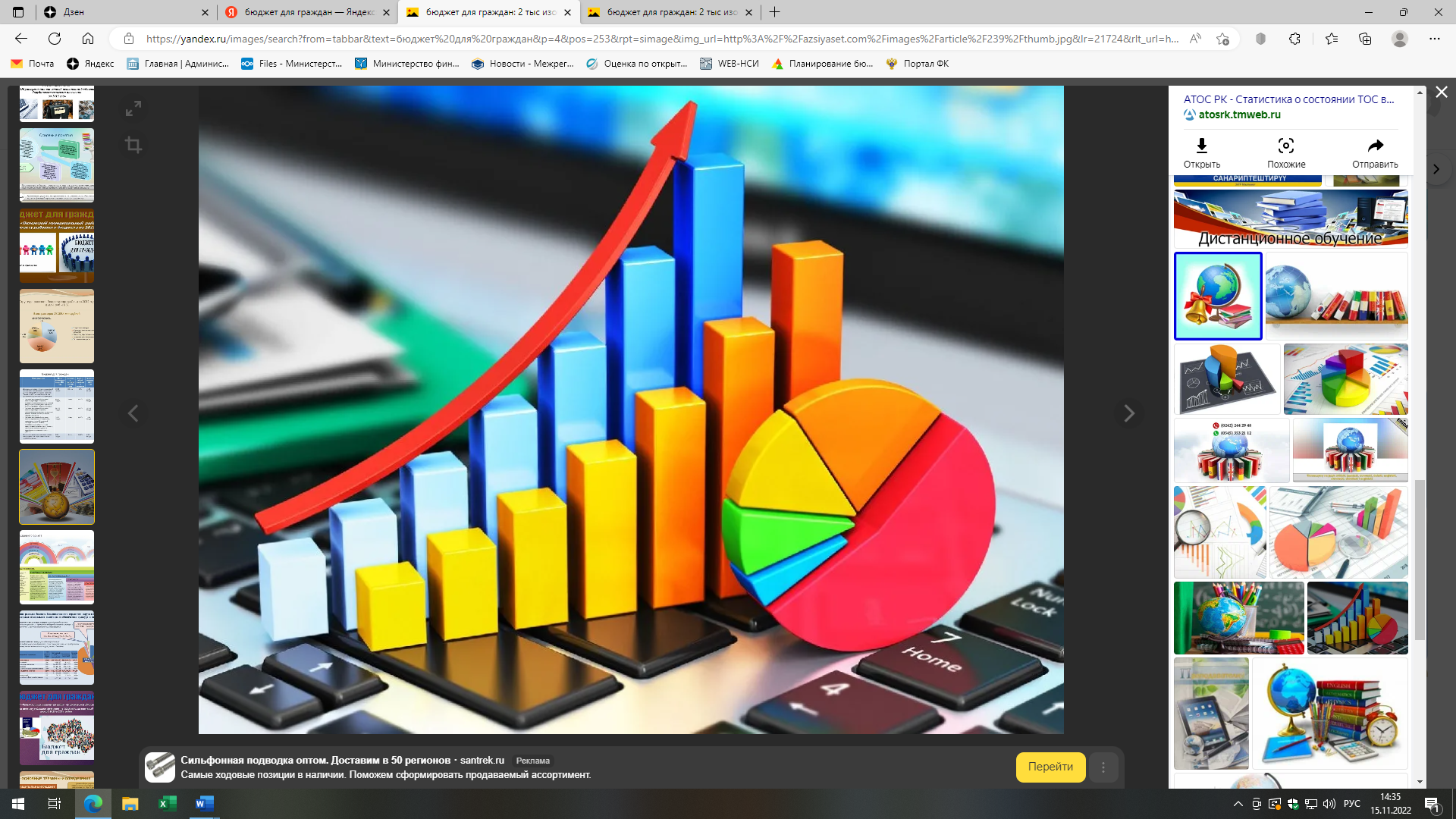 Финансовое управление администрации Советского муниципального района Саратовской области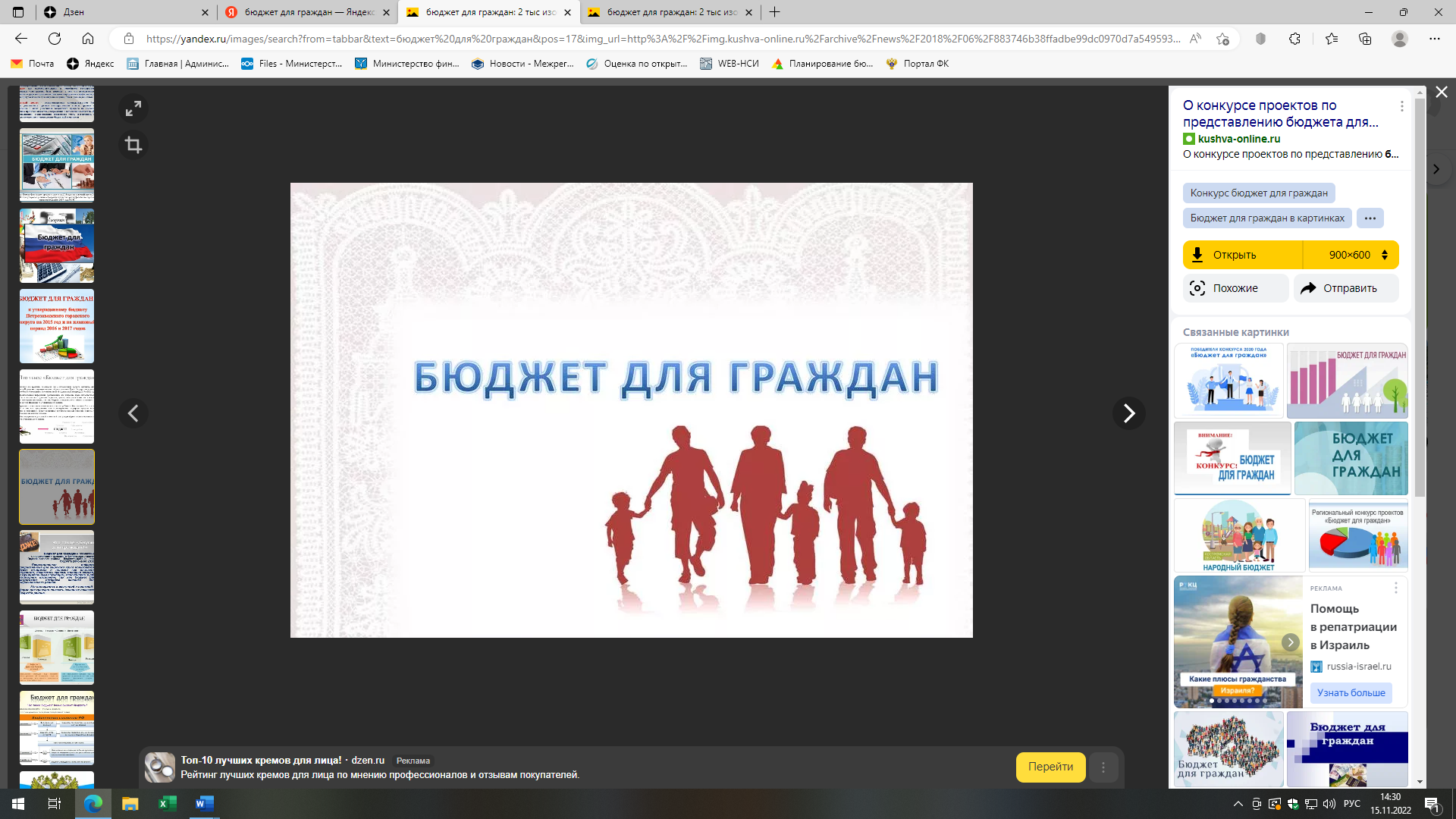 к проекту Решения Муниципального Собрания «О бюджете Советского муниципального района на 2023 год и на плановый период 2024 и 2025 годов»Уважаемые жители Советского муниципального района!Проект бюджета Советского муниципального района на 2023 год и на плановый период 2024 и 2025 годов размещен на сайте Администрации Советского муниципального района Саратовской области (https://stepnoe-adm.ru/administration/use-budget-funds/byudzhet-dlya-grazhdan/).Данная брошюра познакомит Вас с ключевыми положениями проекта основного финансового документа района. В ней представлена информация о приоритетных направлениях бюджетной политики, условиях формирования и параметрах бюджета Советского муниципального района, планируемых результатах использования бюджетных средств.Важнейшими целями бюджетной политики остаются обеспечение стабильности бюджетной системы, исполнение принятых обязательств, решение наиболее значимых для жителей социальных вопросов.Надеемся, что каждый читатель найдет на страницах брошюры полезную информацию, которая поможет сформировать целостное представление о бюджете на предстоящую трехлетку.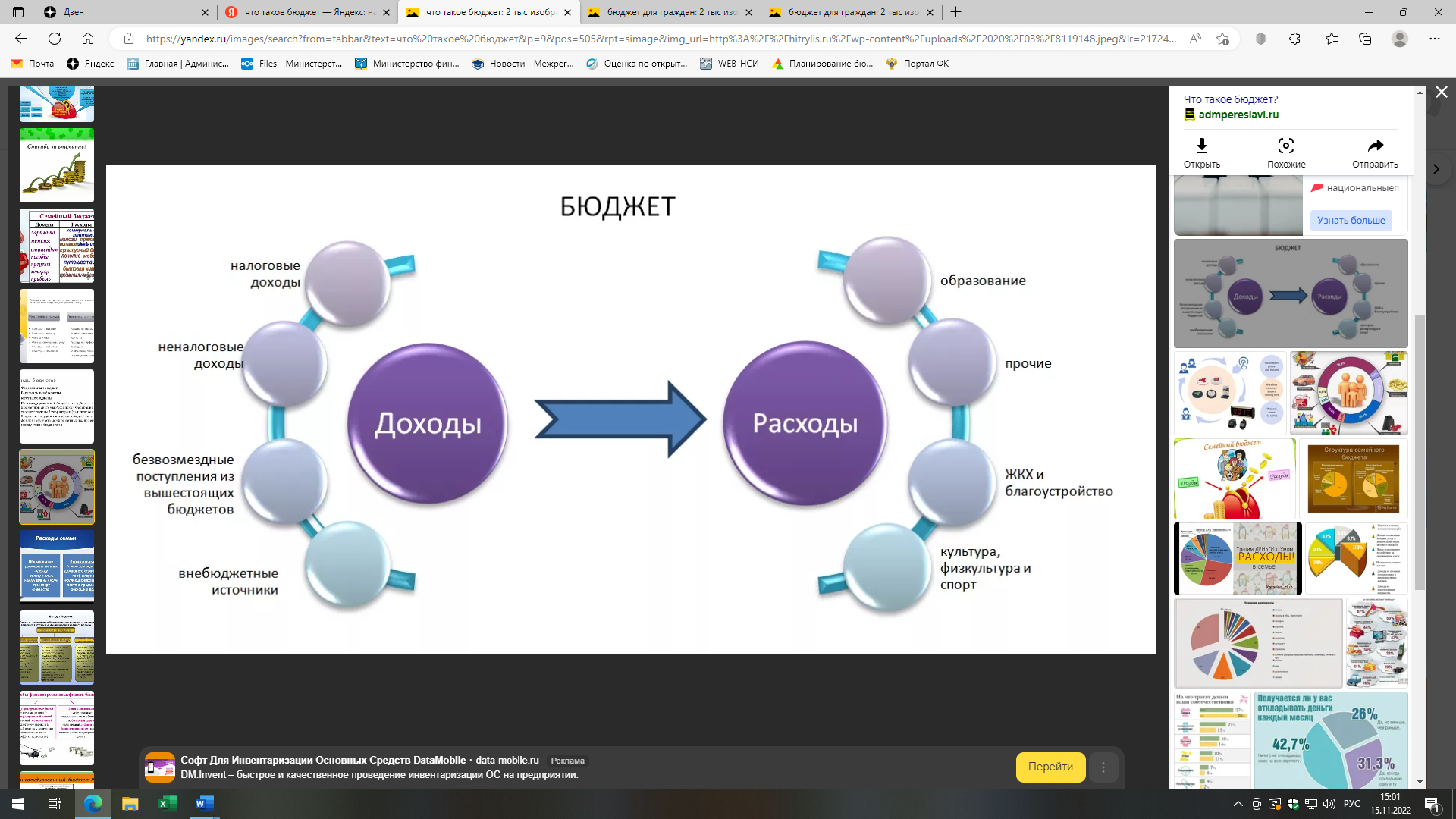 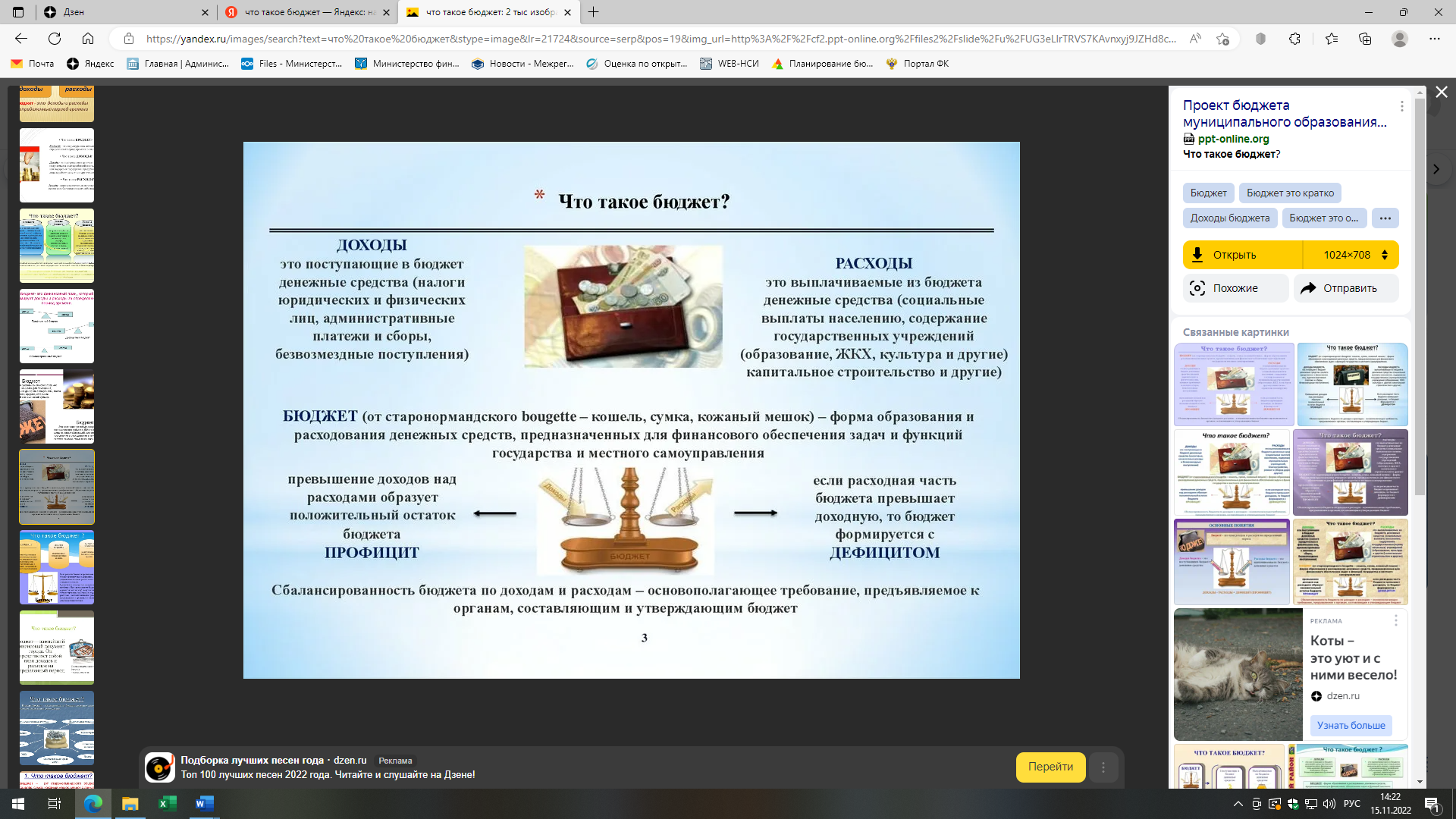 Прогноз социально-экономического развития Советского муниципального района  на 2023 год  и плановый период 2024 и 2025 годов был разработан в соответствии с требованиями положений Бюджетного Кодекса РФ, Законом Саратовской области за № 36-ЗСО «О прогнозировании и программах социально-экономического развития Саратовской области» (с учетом изменений), Постановлением Правительства Саратовской области от 05.02.2008 г. № 29-П «Об утверждении Положения о порядке разработки прогноза социально-экономического развития Саратовской области», Положением о бюджетном процессе в Советском муниципальном районе.В основу разработки прогноза социально-экономического развития Советского муниципального района на 2023 и параметров прогноза до 2025 года положены основные макроэкономические показатели социально-экономического развития муниципального образования за два предыдущих года, итоги социально-экономического развития Советского муниципального района за 3 месяца текущего года, ожидаемые итоги за 2022 год, а также предложения администрации Советского муниципального района.В прогнозируемом периоде будут сохраняться тенденции влияния внутренних и внешних условий на развитие экономики в муниципальном образовании. Советский муниципальный район обладает конкурентоспособностью, инвестиционной привлекательностью, в том числе за счет роста предложения на выделение земельных участков под строительство, что в значительной мере влияет на общий уровень экономического развития Советского муниципального района. Прогноз социально-экономического развития на 2023 год и на плановый период 2024 и 2025 годов является ориентиром для формирования бюджета муниципального района на 2023 год, а также хозяйствующих субъектов при принятии конкретных решений в области социально-экономической политики.Важнейшая задача – это изыскание внутренних резервов для пополнения доходной части местного бюджета района.Демографическая ситуацияЧисленность постоянного населения района на 1 января 2022 года составляла 24 624 человек. Среднегодовая численность населения за 2021 год уменьшилась на 434 человека.На протяжении многих лет отмечается ежегодное снижение численности населения.Промышленное производство Администрацией ведется работа по созданию благоприятных условий для развития промышленности, повышения конкурентоспособности продукции, привлечения инвестиций в развитие производства.Ожидаемое выполнение объема промышленного производства в 2023 году составит 1 086 918 тыс. рублей. Прогнозируемый показатель в 2024 году – 1 162 252,9 тыс. рублей, к 2025 году до 1 257 292,3 тыс. рублей. Сохранение и рост промышленного производства в 2023-2025 годах будет обеспечен как за счет увеличения объемов производства на действующих предприятиях, так и за счет модернизации существующих производств.Предприятиям, реализующим перспективные инвестиционные проекты, связанные с модернизацией оборудования, будет оказываться поддержка.Сельское хозяйствоПо оценке 2022 года объем производства сельскохозяйственной  продукции по всем категориям хозяйств составил 5 564 млн. рублей., по прогнозу на 2023 год предусматривается получить продукции сельского хозяйства в хозяйствах всех категорий на сумму 6 216 млн. рублей, к 2024 году  объем производства сельскохозяйственной продукции составит 6 671 млн. рублей, к 2025 – 7 167 млн. руб.В настоящее время приоритетной отраслью в сельскохозяйственном производстве является растениеводство, подотрасль – овощеводство.  Потребительский рынокВ 2022 году на территории района, как и прежде, поддерживались благоприятные условия для развития потребительского рынка. Оборот розничной торговли за 3 квартала 2022 года составил 996 млн. рублей, темп роста по отношению к соответствующему периоду прошлого года 113%.Важную отрасль сферы обслуживания населения представляет - общественное питание - на территории района общественное питание представлено 24-мя предприятиями.Оборот общественного питания увеличился по отношению к аналогичному периоду прошлого года и составил 15 миллионов рублей.К основным тенденциям развития потребительского рынка района следует отнести увеличение объемов оборота розничной торговли, позитивные изменения в организации торговли, динамичное развитие инфраструктуры отрасли и повышение качества оказываемых услуг.В 2023-2025 годах сохранится тенденция роста оборота розничной торговли. Основное увеличение розничного товарооборота произойдет за счет увеличения торговых площадей, расширения действующих объектов торговли, а также увеличения цен на товары.Ожидаемый в 2023 году оборот розничной торговли составит 2 976,2 млн. рублей, в 2024 году — 3 276,8 млн. рублей, к 2025 году показатель составит 3541,9 млн. рублей.Ожидаемый в 2023 году оборот общественного питания составит 84 млн. рублей, в 2024 году — 92,7 млн. рублей, к 2024 году показатель составит 100,2 млн. рублей.На предстоящую перспективу приоритетными направлениями в сфере потребительского рынка являются: обеспечение доступности для всего населения услуг торговли и бытовых услуг, расширение объемов и продаж и ассортимента продукции местных товаропроизводителей, внедрение современных форм торговли и оказания услуг, создание благоприятного предпринимательского климата для притока инвестиций.Уровень жизни населенияВ 2023-2025 годах прогнозируется дальнейшее повышение уровня и качества жизни населения района.Увеличение доходов населения в прогнозируемом периоде будет связано с увеличением оплаты труда работающих на предприятиях района, а также с учетом осуществления мер по повышению оплаты труда работников бюджетной сферы.С учетом всех факторов темп роста среднемесячной заработной платы работающих в 2022 году  составит не менее 112 процентов, в 2023 году среднемесячная заработная плата составит 41 131 рубль,  к 2024 году уровень зарплаты увеличится до 44 728,3 рублей, в 2025 составит 47 627 рублей.Основные направления бюджетной и налоговой политики Советского муниципального района на 2023 год и на плановый период 2024 и 2025 годов определены в соответствии с:- бюджетным кодексом Российской Федерации (с учетом изменений, вступающих в силу с 1 января 2022 года);- федеральным законом от 06.10.2003 № 131-ФЗ «Об общих принципах организации местного самоуправления в Российской Федерации»;- указами Президента Российской Федерации от 7 мая 2012 года № 597 «О мероприятиях по реализации государственной социальной политики», от 1 июня 2012 года № 761 «О Национальной стратегии действий в интересах детей на 2012-2017 годы», от 28 декабря 2012 года № 1688 «О некоторых мерах по реализации государственной политики в сфере защиты детей-сирот и детей, оставшихся без попечения родителей», от 7 мая 2018 года № 204 «О национальных целях и стратегических задачах развития Российской Федерации на период до 2024 года» и 21 июля 2020 года № 474 «О национальных целях развития Российской Федерации на период до 2030 года», Посланием Президента Российской Федерации Федеральному Собранию Российской Федерации от 21 апреля 2021 года;- проектом областного закона «Об областном бюджете на 2023 год и на плановый период 2024 и 2025 годов»;- решением Муниципального Собрания Советского муниципального района «Об утверждении Положения о бюджетном процессе в Советском муниципальном районе Саратовской области» и об утверждении Положения «О межбюджетных отношениях в Советском муниципальном районе Саратовской области»;- планом мероприятий по росту доходов бюджета, оптимизации расходов бюджета и сокращению муниципального  долга в целях оздоровления муниципальных  финансов Советского муниципального района на период до 2022 года, утвержденного постановлением администрации Советского муниципального района от 14 июня 2018 года № 295 (с учетом изменений) (далее – План мероприятий по оздоровлению).Вышеперечисленные нормативно правовые акты  являются основой для составления проекта бюджета муниципального района на 2023 год и на плановый период 2024 и 2025 годов,  определяют стратегию действий в части формирования доходного потенциала, расходования бюджетных средств, межбюджетных отношений, долговой политики и контроля за использованием бюджетных средств.Основными целями бюджетной и налоговой политики Советского муниципального района  является определение условий, используемых при составлении проекта бюджета муниципального района на 2023 год и плановый период 2024 и 2025 годов, подходов к его  формированию, основных характеристик и прогнозируемых параметров, повышение бюджетной устойчивости, сбалансированности, эффективности управления общественными финансами, поддержание экономической и социальной стабильности района.Основные направления бюджетной и основные направления налоговой политики муниципального района разработаны в рамках подготовки проекта бюджета Советского муниципального района на очередной финансовый год и плановый период.Бюджетная и налоговая политика на 2023-2025 годы сформирована исходя из задач по обеспечению развития и экономического роста муниципального района таких как:- безусловное исполнение действующих расходных обязательств, недопущение принятия новых расходных обязательств, не обеспеченных доходными источниками;- повышение качества бюджетного планирования;- обеспечение потребности граждан в муниципальных услугах, повышение их доступности и качества;- оптимизацию бюджетных расходов за счет повышения их эффективности в результате перераспределения средств на самые важные направления, снижения неэффективных затрат;- адресное решение социальных проблем;- повышение качества финансового контроля в управлении бюджетным процессом, в том числе внутреннего финансового контроля;- реализацию принципов открытости и прозрачности управления муниципальными финансами;- проведение взвешенной долговой политики;- совершенствование и дальнейшее развитие программно-целевых инструментов бюджетного планирования, внедрение механизмов проектного управления;- повышение качества и доступности информации о бюджете для граждан.Бюджетная и налоговая политика на 2023 год и на плановый период 2024 и 2025 годов в области доходов бюджета муниципального района ориентирована на сохранение и развитие доходных источников бюджета муниципального района с учетом консервативной оценки доходного потенциала.Налоговая политикаГлавное направление налоговой политики Советского муниципального района на 2023 год и на плановый период 2024 и 2025 годов — это разработка мер, направленных на повышение собираемости налогов в бюджет. Налоговая политика нацелена на укрепление доходной базы консолидированного бюджета, повышение эффективности использования налогового потенциала для обеспечения устойчивого социально-экономического развития Советского муниципального района и предусматривает реализацию мер, направленных на:- стимулирование инвестиционной активности в районе;- совершенствование специальных налоговых режимов в целях развития малого и среднего предпринимательства;- легализацию предпринимательской деятельности, сокращение неформальной занятости;- расширение налогооблагаемой базы по имущественным налогам, в том числе за счет выявления правообладателей ранее учтенных объектов недвижимости, выявления земельных участков, используемых не по целевому назначению;- внедрение системы управления налоговыми расходами, мониторинг обоснованности и эффективности применения налоговых льгот, отмену неэффективных и невостребованных льгот;- улучшение администрирования доходных источников бюджетов и повышение уровня их собираемости, сокращение недоимки.Бюджетная политикаКлючевыми задачами бюджетной политики остаются достижение стратегических целей социально-экономического развития, сохранение достигнутого соотношения оплаты труда по категориям работников бюджетной сферы, определенным Указами Президента Российской Федерации от 7 мая 2012 года № 597, 1 июня 2012 года № 761 и 28 декабря 2012 года № 1688, гарантированное выполнение установленных социальных обязательств. В условиях ограниченности финансовых ресурсов для решения этих задач первостепенное значение имеют меры, направленные на повышение эффективности использования бюджетных средств, которая будет достигнута за счет:- приоритизации расходов в целях финансового обеспечения обязательств в рамках реализации национальных и федеральных проектов;- совершенствования проектных принципов управления;- применения принципов справедливости и адресности, критериев нуждаемости и имущественной обеспеченности при предоставлении гражданам мер социальной поддержки;- продолжения работы по реализации мероприятий по оздоровлению и муниципальных финансов района;- обеспечения открытости бюджетного процесса и расширение практики общественного участия в нем с использованием механизмов инициативного бюджетирования;- повышения операционной эффективности использования бюджетных средств.Основные параметры прогноза бюджета Советского муниципального района(тыс. рублей)*без учета распределения целевых федеральных средствБюджет муниципального района сформирован на следующую трехлетку и полностью соответствует требованиям бюджетного законодательства.Прогноз доходов муниципального района на 2023-2025 годы рассчитан на основе показателей проекта социально-экономического развития Советского района. Исходя из сценарных условий и параметров прогноза социально-экономического развития района, объем налоговых и неналоговых доходов бюджета муниципального района прогнозируется: на 2023 год – 447 520,9 тыс. рублей (81,4% к бюджетным назначениям 2022 года); на 2024 год – 403 347,9 тыс. рублей (90,1% к 2023 году); на 2025 год – 394 165,8 тыс. рублей (97,7% к 2024 году).Основными бюджетообразующими доходами бюджета муниципального района являются налог на доходы физических лиц, единый сельскохозяйственный налог, транспортный налог, государственная пошлина в совокупности, формирующие в 2023-2025 годах свыше 89,4% налоговых и неналоговых доходов бюджета муниципального района.Дотации на выравнивание бюджетной обеспеченности района и сбалансированности района из областного бюджета поступят в 2023 году в объеме 71 390,4тыс. рублей (2022 год 59 995,4 тыс. рублей) 119,0% к 2022 году, в 2024 году в сумме 51 529,5 тыс. рублей, 72,1% к 2023 году, в 2025 году в сумме 49 257,1 тыс. рублей, 95,6% к 2024 году.Субсидий из областного бюджета поступит в 2023 году 38 631,8 тыс. рублей. в 2024 году - 12 000,0 тыс. рублей, в 2025 году - 12 000,0 тыс. рублей.Субвенций из областного бюджета поступит в 2023 году 214 153,9 тыс. рублей, в 2024-2025 годах соответственно 214 315,7 тыс. рублей, 214 508,9 тыс. рублей.Дотации – межбюджетные трансферты, предоставляемые на безвозмездной и безвозвратной основе (без установления направлений и (или) условий их использования).Субсидии – межбюджетные трансферты, предоставляемые бюджетам в целях софинансирования расходных обязательств, возникающих при выполнении полномочий органов местного самоуправления (устанавливаются направления и (или) условия использования).Субвенции - межбюджетные трансферты, предоставляемые бюджетам в целях финансового обеспечения расходных обязательств, возникающих при выполнении переданных в установленном порядке полномочий органов местного самоуправления (устанавливаются направления и условия использования).Сведения о доходах бюджета Советского муниципального района в разрезе видов доходов:(тыс. рублей)По мере уточнения распределения целевых федеральных и областных средств соответствующие изменения будут учтены при доработке бюджета.Расходная часть бюджета Советского муниципального района на 2023 год и на плановый период 2024 и 2025 годов сформирована исходя из объемов поступлений доходов в бюджет муниципального района на прогнозируемый период, из минимально необходимого объема обязательств с учетом увеличения по первоочередным расходам в законодательно установленных случаях. В соответствии с доходами сформирована расходная часть в 2023 году в сумме 447 520,9 тыс. рублей, в 2024 году в сумме 403 347,9 тыс. рублей (с учетом условно утверждаемых расходов), в 2025 году в сумме 394 165,8 тыс. рублей (с учетом условно утверждаемых расходов).На весь трехлетний период обеспечена социальная направленность бюджетных расходов – удельный вес расходов на социальную сферу в общем объеме расходов бюджета муниципального района составляет более 81,6 %.Расходы на оплату труда предусмотрены с учетом:- сохранение целевых ориентиров по заработной плате отдельных категорий работников бюджетной сферы, определенных Указами Президента Российской Федерации от 7 мая 2012 года № 597, 1 июня 2012 года № 761 и 28 декабря 2012 года № 1688 (далее – Указы), на 2022 год на уровне, установленном постановлением Правительства Саратовской области от 19 июля 2021 года № 569-П «О повышении оплаты труда отдельных категорий работников государственных учреждений области»;увеличения с 1 января 2023 года минимального размера оплаты труда (МРОТ) до 16 242,0 рублей.- индексация оплаты труда работников бюджетной сферы на прогнозный уровень инфляции: с 1 октября 2023 года на 6,1%, с 1 октября 2024 года на 4,0%, с 1 октября 2025 года на 3,9%;Объем расходов, направляемых на оплату труда с начислениями всех категорий работников, составляет:на 2023 год 317 114,3 тыс. рублей, или 70,9% от общего объема расходов;на 2024 год 290 349,3 тыс. рублей, или 72,0% от общего объема расходов;на 2025 год 289 591,7 тыс. рублей, или 73,5% от общего объема расходов.Расходы по оплате договоров на приобретение коммунальных услуг соответствуют планируемому объему лимитов потребления топливно-энергетических ресурсов, согласованному с министерством промышленности области.Объем расходов на оплату коммунальных услуг составляет:на 2023 год 37 324,0 тыс. рублей или 8,3% от всех расходов;на 2024 год 37 274,2 тыс. рублей или 8,2% от всех расходов;на 2025 год 35 956,0 тыс. рублей или 8,5% от всех расходов.Социальные выплаты предусмотрены с ежегодной индексацией с 1 октября в 2023-2025 годах на прогнозный уровень инфляции.общий объем бюджетных ассигнований на исполнение публичных нормативных обязательств составляет:на 2023 год в сумме 7 163,7 тыс. рублей или 1,6% от всех расходов;на 2024 год в сумме 6 689,6 тыс. рублей или 1,7% от всех расходов;на 2025 год в сумме 6 794,3 тыс. рублей или 1,7% от всех расходов;общий объем бюджетных ассигнований муниципального дорожного фонда составляет:на 2023 год в сумме 15966,4 тыс. рублей или 3,6% от всех расходов;на 2024 год в сумме 21823,5 тыс. рублей или 5,5% от всех расходов;на 2025 год в сумме 17777,6 тыс. рублей или 4,6% от всех расходов;Расходы на реализацию муниципальных программ Советского муниципального района запланированы: на 2023 год в объеме 361684,4 тыс. руб. или 87,9% от общих расходов;на 2024 год – 326032,9 тыс. руб. или 88,3% от общих расходов;на 2025 год – 328593,5 тыс. руб. или 89,7% от общих расходов.Сведения о расходах бюджета Советского муниципального района по разделам и подразделам классификации расходов(тыс. рублей)Расходы бюджета Советского муниципального района по видам расходов(тыс. рублей)* - без условно утверждаемых расходов бюджета муниципального районаРасходы на выполнение социальных обязательств(тыс. рублей)В соответствии с требованиями Бюджетного кодекса Российской Федерации в плановом периоде предусмотрены условно утверждаемые расходы на 2024 год в размере 2,5% или 4 232,8тыс. рублей и на 2025 год в размере 5% или 8355,8 тыс. рублей от общей суммы расходов бюджета района (без учета расходов, финансовое обеспечение которых осуществляется за счет целевых поступлений).(тыс. рублей)Муниципальная программа«Информатизация администрации Советского муниципального»Цели муниципальной программы:- модернизация автоматизированных рабочих мест для бесперебойного функционирования внутренней локальной сети;- повышение уровня ежегодного обновления парка персональных компьютеров;- увеличение персональных компьютеров, на которых используется лицензионное программное обеспечение;- обеспечение безопасности функционирования информационных телекоммуникационных систем;- обеспечение эффективного управления информационными ресурсами администрации Советского муниципального района.Задачи муниципальной программы:- формирование материально-технической базы в области информационно-коммуникационных технологий структурных подразделений Администрации;- внедрение новых информационных систем;- формирование блока муниципальных информационных ресурсов коллективного пользования;- совершенствование нормативной правовой базы процесса информатизации.Объемы финансового обеспечения муниципальной программы: Срок реализации программы: 2023-2025 годы.Перечень основных мероприятий:Сведения о целевых показателях (индикаторах) муниципальной программы:Ожидаемые результаты реализации муниципальной программы:1. Внедрение и использование информационных технологий, современной компьютерной техники и лицензионного программного обеспечения в администрации Советского муниципального района. 2. Повышение эффективности муниципального управления за счет более качественного использования компьютерной техники.3. Повышение исполнительской дисциплины, производительности и эффективности труда работников администрации Советского муниципального района.4. Формирование на территории Советского района современной информационной и телекоммуникационной инфраструктуры, предоставление на её основе качественных услуг и обеспечение высокого уровня доступности к информации, в том числе к информации о деятельности органов местного самоуправления.5. Обеспечение защиты информации и персональных данных, обработка которых осуществляется в структурных подразделениях Администрации района и органах местного самоуправления Советского района.Муниципальная программа«Развитие муниципальной службы в администрации Советского муниципального района и ее органах»Цели муниципальной программы:- создание условий для развития муниципальной службы в Советском муниципальном районе.Задачи муниципальной программы:- развитие профессиональной служебной деятельности граждан, проходящих муниципальную службу, по решению вопросов местного значения и исполнению отдельных государственных полномочий;- совершенствование нормативно-правовой базы по вопросам развития муниципальной службы, разработка и внедрение муниципальных правовых актов, регулирующих отношения, связанные с поступлением на муниципальную службу, ее прохождением и прекращением;- организация дополнительного профессионального образования муниципальных служащих; повышение эффективности и результативности муниципальной службы.Объемы финансового обеспечения муниципальной программы:Срок реализации программы: 2023-2025 годы.Перечень основных мероприятий:Сведения о целевых показателях (индикаторах) муниципальной программы:Ожидаемые результаты реализации муниципальной программы:- создание условий для повышения профессионального уровня муниципальных служащих;- повышение профессиональной заинтересованности муниципальных служащих в длительном прохождении муниципальной службы путем совершенствования общего психологического и мотивационного климата.Муниципальная программа «Проведение мероприятий на территории Советского муниципального района в связи с памятными событиями, знаменательными и юбилейными датами»Цели муниципальной программы:- повышение ответственности и материальной заинтересованности руководителей организаций и отдельных граждан Советского муниципального района в результатах работы;- усовершенствование системы работы при проведении организационных мероприятий на территории Советского муниципального района.Задачи муниципальной программы:- материальное стимулирование за многолетний добросовестный труд, большой личный вклад в социально – экономическое развитие Советского муниципального района;- повышение уровня организации подготовки и проведения, значимых для Советского муниципального района мероприятий.Объемы финансового обеспечения муниципальной программы:Срок реализации программы: 2023-2025 годы.Перечень основных мероприятий:Сведения о целевых показателях (индикаторах) муниципальной программы:Ожидаемые результаты реализации муниципальной программы:- поощрение различных организаций и отдельных граждан района за достигнутые высокие показатели в работе, добросовестный труд, вклад в развитие Советского муниципального района.- усовершенствование системы работы при проведении организационных мероприятий на территории муниципального района.Муниципальная программа «Повышение безопасности дорожного движения в Советском муниципальном районе Саратовской области»Цели муниципальной программы:- сокращение количества лиц, пострадавших в результате дорожно-транспортных происшествий, и снижение уровня смертности в результате дорожно-транспортных происшествий.Задачи муниципальной программы:- снижение рисков возникновения дорожно- транспортных происшествий обустройство улично-дорожной сети района, организация информационного обеспечения соблюдения правил безопасности дорожного.Объемы финансового обеспечения муниципальной программы:Срок реализации программы: 2023-2025 годы.Перечень основных мероприятий:Сведения о целевых показателях (индикаторах) муниципальной программы:Ожидаемые результаты реализации муниципальной программы:- создание условий, обеспечивающих безопасность движения автомобильного транспорта;- сокращение количества лиц, погибших и пострадавших в результате дорожно-транспортных происшествий;- снижение количества дорожно-транспортных происшествий с пострадавшими;- увеличение протяженности качественных автомобильных дорог общего пользования Советского муниципального района Саратовской области.Муниципальная программа «Территориальное планирование Советского муниципального района»Цели муниципальной программы:- своевременная разработка документов по территориальному планированию Советского муниципального района, градостроительному регулированию развития территорий поселений Советского района и разработка на их основе правил землепользования и застройки, ведение информационного обеспечения градостроительной деятельности;- обеспечение устойчивого развития территорий с учетом социально-экономических, территориальных, природно-климатических особенностей муниципального района, повышение благоприятных условий жизни населения.Задачи муниципальной программы:- нормативно - правовое и методологическое обеспечение мероприятий по подготовке документации;- определение количества средств и источников финансирования работ по подготовке документов градостроительного зонирования и информационного обеспечения градостроительной деятельности.Объемы финансового обеспечения муниципальной программы:Срок реализации программы: 2023-2025 годы.Перечень основных мероприятий:Сведения о целевых показателях (индикаторах) муниципальной программы:Ожидаемые результаты реализации муниципальной программы:- обеспечение устойчивого развития муниципального района на основе территориального планирования и градостроительного зонирования;- принятие решений о резервировании земельных участков для реализации государственных, муниципальных нужд;- изъятие земельных участков, иных объектов недвижимости для реализации государственных, муниципальных нужд;- выкуп земельных участков для реализации муниципальных нужд;- выдача разрешений на строительство и реконструкцию объектов капитального строительства;- выдача разрешений на ввод в эксплуатацию объектов капитального строительства и реконструкции.Муниципальная программа «Развитие малого и среднего предпринимательства в Советском муниципальном районе»Цели муниципальной программы:- дальнейшее создание благоприятных условий для устойчивого развития малого и среднего предпринимательства в районе, развитие конструктивного диалога и сотрудничества между бизнес-сообществами и органами местного самоуправления.Задачи муниципальной программы:- поддержка (включая финансовую) субъектов малого и среднего предпринимательства в области производства, оказания услуг;- содействие развитию инфраструктуры поддержки субъектов малого и среднего предпринимательства;- практическое взаимодействие с общественными и некоммерческими предпринимательскими организациями;- создание условий для развития социально-ориентированного предпринимательства.Объемы финансового обеспечения муниципальной программы:Срок реализации программы: 2023-2025 годы.Перечень основных мероприятий:Сведения о целевых показателях (индикаторах) муниципальной программы:Ожидаемые результаты реализации муниципальной программы:- увеличение количества малых предприятий в муниципальном районе не меньше, чем на 5 % в год;- увеличение налоговых поступлений в местный бюджет от деятельности субъектов малого и среднего предпринимательства;- увеличение объема инвестиций в основной капитал малых и средних предприятий района;- рост доходов и уровня социальной защищенности работников, занятых в предпринимательской сфере;- улучшение качества услуг, оказываемых населению Советского муниципального района субъектами малого и среднего предпринимательства.Муниципальная программа «Обеспечение деятельности муниципального автономного учреждения «Спортивная школа»Цели муниципальной программы:- создание условий для развития физической культуры и спорта на территории Советского муниципального района, укрепление здоровья населения путем развития инфраструктуры спорта (включая спорт высших достижений) и приобщения различных слоев общества к регулярным занятиям физической культурой и спортом.Задачи муниципальной программы:- улучшение состояния здоровья населения района и показателей физической подготовленности;- повышение уровня подготовленности спортсменов на территории Советского муниципального района.Объемы финансового обеспечения муниципальной программы:Срок реализации программы: 2023-2025 годы.Перечень основных мероприятий:Сведения о целевых показателях (индикаторах) муниципальной программы:Ожидаемые результаты реализации муниципальной программы:- ежегодное увеличение в Советском муниципальном районе показателя численности населения, занимающегося физической культурой и спортом;- ежегодное увеличение в Советском муниципальном районе показателя численности населения, участвующего в районных и областных физкультурно-оздоровительных мероприятиях;- ежегодное увеличение численности спортсменов массовых разрядов;- сформируется система мониторинга уровня физической подготовленности и физического состояния здоровья различных категорий и групп населения.Муниципальная программа «Комплексные меры противодействия немедицинскому потреблению наркотических средств и их незаконному обороту в Советском муниципальном районе»Цели муниципальной программы:- создание условий для приостановления роста злоупотребления наркотиками и их незаконного оборота, поэтапного сокращения распространения наркомании и связанных с ней преступности и правонарушений до уровня минимальной опасности для общества;- совершенствование единой системы профилактики немедицинского потребления наркотических средств и психотропных веществ различными категориями населения;- поэтапное сокращение распространения наркомании и связанных с ней негативных социальных последствий;- профилактика и противодействие незаконному обороту наркотических средств и психотропных веществ.Задачи муниципальной программы:- реализация комплекса мер, направленных на создание системы противодействия незаконному обороту наркотиков и профилактики их потребления различными категориями населения, прежде всего молодежью;- проведение целенаправленной работы по профилактике немедицинского потребления наркотиков среди подростков и молодежи;- развитие сотрудничества органов местного самоуправления, правоохранительных органов, общественных организаций, различных конфессий и граждан в сфере профилактики наркомании и связанной с ней наркопреступности;-обеспечение информационно-пропагандистского сопровождения профилактики наркомании среди населения, развитие системы мониторинга наркоситуации и оценки эффективности проводимой профилактической работы.Объемы финансового обеспечения муниципальной программы:Срок реализации программы: 2023-2025 годы.Перечень основных мероприятий:Сведения о целевых показателях (индикаторах) муниципальной программы:Ожидаемые результаты реализации муниципальной программы:- создание эффективной системы противодействия наркопреступности и профилактики наркомании; - оздоровление обстановки на улицах и в общественных местах, обеспечение оптимального реагирования на угрозы общественной безопасности;- последовательное осуществление системы мероприятий должно обеспечить создание благоприятных условий по недопущению употребления психически активных веществ среди подростков и молодежи района.Муниципальная программа«Энергосбережение и повышение энергетической эффективности в образовательных организациях Советского муниципального района»Цели муниципальной программы:- стимулирование энергосбережения и повышение энергетической эффективности в образовательных организациях;- повышение энергетической эффективности и экономии ТЭР в образовательных учрежденьях за счет внедрение передовых энергоэффективных технологий и оборудования.Задачи муниципальной программы:- повышение энергетической эффективности путем оптимизации использования топливно-энергетических ресурсов в 3 образовательных организациях района;- рациональное потребление энергоресурсов в 3 образовательных организациях района;- оснащенность приборами учета потребляемых энергетических ресурсов в 3 образовательных организациях района;- сокращение расходов бюджета на обеспечение энергетическими ресурсами в 3 образовательных организациях района.Объемы финансового обеспечения муниципальной программы:Срок реализации программы: 2023-2025 годы.Перечень основных мероприятий:Сведения о целевых показателях (индикаторах) муниципальной программы:Ожидаемые результаты реализации муниципальной программы:- повышение энергетической эффективности путем оптимизации использования топливно-энергетических ресурсов в 3 образовательных организациях района;- рациональное потребление энергоресурсов в 3 образовательных организациях района;- оснащенность приборами учета потребляемых энергетических ресурсов в 3 образовательных организациях района;- сокращение расходов бюджета на обеспечение энергетическими ресурсами в 3 образовательных организациях района.Муниципальная программа «Содействие занятости населения Советского муниципального района»Цели муниципальной программы:- снижение социальной напряженности на рынке труда;- формирование благоприятных условий для занятости молодежи (несовершеннолетних граждан в возрасте от 14 до 18 лет).Задачи муниципальной программы:- создание условий для трудоустройства несовершеннолетних граждан;- содействие занятости несовершеннолетних граждан, находящихся в семьях, попавших в СОП, а также несовершеннолетних граждан, состоящих на учете в МО МВД РФ «Советский»;- увеличение доходов граждан-участников программы.Объемы финансового обеспечения муниципальной программы:Срок реализации программы: 2023-2025 годы.Перечень основных мероприятий:Сведения о целевых показателях (индикаторах) муниципальной программы:Ожидаемые результаты реализации муниципальной программы:- оказать помощь в трудоустройстве в свободное от учебы и каникулярное время 309 подросткам;- решить проблему благоустройства территорий и социально-значимых объектов Советского муниципального района;- создать условия для трудоустройства отдельной социально-демографической группы населения – несовершеннолетних граждан;- отвлечь подростков в период трудоустройства от совершения правонарушений.Муниципальная программа «Обеспечение безопасности жизнедеятельности населения Советского муниципального района Саратовской области»Цели муниципальной программы:- снижение ущерба от чрезвычайных ситуаций, пожаров;- повышение защиты населения и территорий от чрезвычайных ситуаций природного и техногенного характера; - снижение количества гибели людей;- снижение количества пострадавшего населения; - повышение эффективности информационного обеспечения системы мониторинга и прогнозирования чрезвычайных ситуаций, в том числе в местах массового пребывания населения и на объектах жизнеобеспечения населения включая:-  снижение времени оперативного реагирования; - повышение достоверности прогноза возникновения чрезвычайных ситуаций;- повышение уровня защиты населения и территорий при выполнении мероприятий гражданской обороны;- обеспечения населения района информационными материалами, освещающими правила поведения на воде и обеспечение безопасности людей на водных объектах.Задачи муниципальной программы:- обеспечение сохранности жизни, здоровья граждан и их имущества;- повышение уровня обеспечения безопасности жизнедеятельности населения Советского муниципального района;- повышение эффективности системы пожарной безопасности;- совершенствование системы мер предупреждения и ликвидации последствий чрезвычайных ситуаций.Объемы финансового обеспечения муниципальной программы:Срок реализации программы: 2023-2025 годы.Перечень основных мероприятий:Сведения о целевых показателях (индикаторах) муниципальной программы:Ожидаемые результаты реализации муниципальной программы:- увеличение охвата населения при оповещении местной автоматизированной системой оповещения (МАСЦО) на случай угрозы (возникновения) ЧС;- сокращение количества пожаров; - сокращение количества погибших людей на пожарах;- сокращение количества погибших людей на водных объектах.Муниципальная программа«Энергосбережение и повышение энергетической эффективности в муниципальных учреждениях культуры Советского муниципального района»Цели муниципальной программы:- создание условий для перевода экономики учреждений культуры на энергосберегающий путь развития;- модернизация объектов учреждений.Задачи муниципальной программы:- повышение энергетической эффективности при потреблении энергетических ресурсов за счет их рационального использования.Объемы финансового обеспечения муниципальной программы:Срок реализации программы: 2023-2025 годы.Перечень основных мероприятий:Сведения о целевых показателях (индикаторах) муниципальной программы:Ожидаемые результаты реализации муниципальной программы:- снижение фактического потребления электрической энергии, газа, воды, тепловой энергии — на 15%;- перевод экономики района на энергоэффективный путь развития за счет создания и внедрения новых технологий и оборудования — на 15%;- повышение энергетической эффективности путем оптимизации использования топливно-энергетических ресурсов — на 15%;- рациональное потребление энергоресурсов — на 15%.Муниципальная программа«Управление муниципальным имуществом и землей администрации Советского муниципального района»Цели муниципальной программы:- повышение эффективности управления, распоряжения и использования имущества Советского муниципального района и земель, находящихся в муниципальной собственности и на территории Советского муниципального района.Задачи муниципальной программы:- совершенствование системы учета объектов муниципальной собственности в казне и реестре имущества муниципального района;- обеспечение поступления налоговых и неналоговых доходов в бюджет муниципального района;- обеспечение рационального и эффективного использования земель, находящихся в муниципальной собственности района и на территории Советского муниципального района.Объемы финансового обеспечения муниципальной программы:Срок реализации программы: 2023-2025 годы.Перечень основных мероприятий:Сведения о целевых показателях (индикаторах) муниципальной программы:Ожидаемые результаты реализации муниципальной программы:- оформление государственной регистрации прав на все муниципальные объекты недвижимости, в том числе на земельные участки;- внесение полной информации об объектах муниципального имущества муниципального района в Реестр муниципального имущества;- повышение доходов от аренды недвижимого имущества (здания, помещения, строения, сооружения);- повышение доходов от аренды муниципальных земельных участков.Муниципальная программа«Управление муниципальными финансами Советского муниципального района Саратовской области»Цели муниципальной программы:- совершенствование системы управления муниципальными финансами Советского муниципального района.Задачи муниципальной программы:- организация межбюджетных отношений между муниципальными образованиями с Советским муниципальным районом.Объемы финансового обеспечения муниципальной программы:Срок реализации программы: 2023-2025 годы.Перечень основных мероприятий:Сведения о целевых показателях (индикаторах) муниципальной программы:Ожидаемые результаты реализации муниципальной программы:- исполнение расходных обязательств по предоставлению иных межбюджетных трансфертов в размере 100%, отсутствие кредиторской задолженности на конец года.Муниципальная программа "Профилактика терроризма и экстремизма на территории Советского муниципального района"Цели муниципальной программы:- реализация государственной политики в области профилактики терроризма и экстремизма в Российской Федерации;- совершенствование системы профилактических мер антитеррористической и антиэкстремистской направленности;- предупреждение террористических и экстремистских проявлений в Советском муниципальном районе.Задачи муниципальной программы:- обеспечение антитеррористической безопасности;- повышение уровня межведомственного взаимодействия по профилактике терроризма и экстремизма;- сведение к минимуму проявлений терроризма и экстремизма на территории Советского муниципального района;- усиление антитеррористической защищенности объектов социальной сферы, учреждений образования, здравоохранения, культуры и объектов с массовым пребыванием граждан;- осуществление комплекса мероприятий, направленных на безопасное функционирование объектов повышенной опасности и жизнеобеспечения;- привлечение граждан, негосударственных структур, в том числе СМИ и общественных объединений, для обеспечения максимальной эффективности профилактики проявлений терроризма и экстремизма;- проведение воспитательной, пропагандистской работы с населением Советского муниципального района, направленной на предупреждение террористической и экстремистской деятельности, повышение бдительности населения.Объемы финансового обеспечения муниципальной программы:Срок реализации программы: 2023-2025 годы.Перечень основных мероприятий:Сведения о целевых показателях (индикаторах) муниципальной программы:Ожидаемые результаты реализации муниципальной программы:- укрепление материально-технической базы объектов социальной сферы с целью повышения их антитеррористической и антиэкстремистской защищённости;- повышение толерантности в обществе, в т.ч. в молодежной среде;- сокращение конфликтов на межнациональной и межконфессиональной почве;- усиление межведомственного взаимодействия всех заинтересованных сторон (органов государственной власти, общественных организаций, СМИ) в сфере профилактики терроризма и экстремизма на территории Советского муниципального района.Муниципальная программа «Социальная поддержка отдельных категорий граждан Советского муниципального района»Цели муниципальной программы:- повышение социальной защищенности отдельной категории граждан Советского муниципального района. Задачи муниципальной программы:- оказание адресной финансовой поддержки отдельных категорий граждан;- создание условий для активного участия граждан в общественной жизни.Объемы финансового обеспечения муниципальной программы:Срок реализации программы: 2023-2025 годы.Перечень основных мероприятий:Сведения о целевых показателях (индикаторах) муниципальной программы:Ожидаемые результаты реализации муниципальной программы:- повышение социальной защищенности отдельных категорий граждан.Муниципальная программа «Сохранение и укрепление общественного здоровья на территории Советского муниципального района»Цели муниципальной программы:- сохранение и укрепление здоровья всех категорий населения;- формирование культуры здоровья путем мотивации к ведению ЗОЖ; - снижение уровня распространенности вредных привычек и др.- создание благоприятной среды для формирования и мотивирования населения к ведению ЗОЖ;- формирование доступной физкультурно-спортивной инфраструктуры;- совершенствование межведомственной деятельности по укреплению здоровья населения, формированию ЗОЖ, профилактике ХНИЗ и др.Задачи муниципальной программы:- формирование среды, способствующей ведению гражданами здорового образа жизни, включая пропаганду здорового питания, физической активности и отказ от вредных привычек;- развитие механизма межведомственного взаимодействия в создании условий для профилактики неинфекционных и инфекционных заболеваний;- мотивирование граждан к ведению здорового образа жизни посредством проведения информационно - коммуникационных мероприятий, а также вовлечение граждан, волонтеров, некоммерческих организаций в мероприятия по укреплению общественного здоровья;- укрепление здоровья работающих путем внедрения программ укрепления здоровья на рабочем месте (корпоративных программ укрепления здоровья);- проведение оздоровительных и профилактических мероприятий для детей и подростков, а также информационно-профилактических кампаний по укреплению семьи и активному долголетию.Объемы финансового обеспечения муниципальной программы:Срок реализации программы: 2023-2025 годы.Перечень основных мероприятий:Сведения о целевых показателях (индикаторах) муниципальной программы:Ожидаемые результаты реализации муниципальной программы:- увеличение удельного веса населения, систематически занимающегося физической культурой и спортом;- обеспечение охвата населения муниципального образования ежегодными профилактическими осмотрами и диспансеризацией;- увеличение доли населения, охваченного профилактическими мероприятиями, направленными на снижение распространенности неинфекционных и инфекционных заболеваний, от общей численности жителей муниципального района;- увеличение количества информационных профилактических материалов по вопросам профилактики неинфекционных и социально значимых заболеваний и пропаганде ЗОЖ (листовки, буклеты, плакаты, газеты);- увеличение количества электронных текстовых, графических видеоматериалов профилактической направленности, размещенных в сети Интернет»;- увеличение количества организаций и предприятий, участвующих в разработке и внедрении корпоративных программ «Укрепление здоровья работающих»;- формирование системы мотивации граждан к ведению здорового образа жизни, включая здоровое питание, регулярную двигательную активность, занятия физической культурой и спортом, отказ от вредных привычек.Муниципальная программа «Административно-хозяйственное обеспечение органов местного самоуправления Советского муниципального»Цели муниципальной программы:- обеспечение организационной, транспортной, хозяйственной, материально-технической деятельности органов местного самоуправления Советского муниципального района - осуществление хозяйственно-технического обеспечения (в том числе своевременную и качественную уборку служебных помещений)- обеспечение оказания услуг электросвязи- содержание административного здания, помещений, в том числе гаражи, прилегающие территории и иные имущественные объекты обслуживаемых учреждением- приобретение материально-технических ресурсов для осуществления оперативного, технического, документационного и хозяйственного обеспечения деятельности учреждения- организация транспортного обеспечения деятельности обслуживаемого учреждения.Задачи муниципальной программы:- транспортное обслуживание деятельности органов местного самоуправления;- материально-техническое обслуживание деятельности органов местного самоуправления в рамках полномочия МКУ «АХО органов местного самоуправления Советского муниципального района»;- содержание муниципального имущества, закреплённого за МКУ «АХО органов местного самоуправления Советского муниципального района» на праве оперативного управления.Объемы финансового обеспечения муниципальной программы:Срок реализации программы: 2023-2025 годы.Перечень основных мероприятий:Сведения о целевых показателях (индикаторах) муниципальной программы:Ожидаемые результаты реализации муниципальной программы:- повышение качества выполняемых работ по обеспечению органов местного самоуправления Советского муниципального района.Муниципальная программа«Муниципальная программа «Развитие образования Советского муниципального района»Цели муниципальной программы:- обеспечение доступного качественного образования на территории Советского района в соответствии с социальным запросом населения.Задачи муниципальной программы:- обеспечение гарантий получения доступного качественного образования независимо от места проживания детей; - создание безопасной здоровью сберегающей среды обучения;- создание условий для успешной социализации детей и самореализации детей и подростков;- создание условий для социальной адаптации детей с ограниченными возможностями здоровья в процессе получения образования;- создание условий для повышения профессиональной компетентности педагогических и руководящих кадров образовательных учреждений.Объемы финансового обеспечения муниципальной программы:Срок реализации программы: 2023-2025 годы.Перечень основных мероприятий:Сведения о целевых показателях (индикаторах) муниципальной программы:Ожидаемые результаты реализации муниципальной программы:- увеличение охвата дошкольным образованием;- увеличение доли школьников, обучающихся по федеральным государственным образовательным стандартам;- увеличение доли обучающихся, получающих горячее питание;- повышение укомплектованности образовательных учреждений педагогическими кадрами, имеющими высшее образование; - увеличение охвата детей и подростков дополнительным образованием;- увеличение доли выпускников, подтвердивших по результатам ЕГЭ годовые отметки;- увеличение доли школьников, подтвердивших по результатам ОГЭ годовые отметки;- увеличение доли школьников с ограниченными возможностями здоровья, обучающихся по федеральным государственным образовательным стандартам;- увеличение доли образовательных учреждений, в которых созданы условия для инклюзивного образования детей-инвалидов;- увеличение доли образовательных учреждений, отвечающих современным требованиям к условиям осуществления образовательного процесса;- повышение доходов педагогов учреждений дополнительного образования детей и повышение качества предоставляемых муниципальных услуг;- повышение доходов отдельных категорий работников учреждений образования и повышение качества предоставляемых муниципальных услуг;- повышение доходов некоторых категорий работников муниципальных учреждений образования, обеспечение достойного и конкурентоспособного уровня и более тесной зависимости заработанной платы работников бюджетного сектора экономики от результатов работы;- повышение профессионального уровня педагогических работников образовательных учреждений Советского муниципального района;- преодоление дефицита квалифицированных педагогических кадров.Муниципальная программа«Развитие и сохранение культуры в Советском муниципальном районе»Цели муниципальной программы:- сохранение, создание и распространение культурных ценностей;- удовлетворение интересов и запросов населения муниципального района в сфере досуга;- формирование библиотечного фонда с учетом образовательных потребностей и культурных запросов населения, обеспечение его сохранности;- содействие нравственному развитию, повышению образовательного уровня, творческих способностей подрастающего поколения, выявление одаренных детей в раннем возрасте;- создание условий для художественного образования и эстетического воспитания обучающихся; - приобретение обучающимися знаний, умений, навыков в области выбранного вида искусств, опыта творческой деятельности;- обеспечение с 1 января 2023 года месячной заработной платой работников муниципальных учреждений, полностью отработавших за этот период   норму рабочего времени и выполнивших нормы труда (трудовые обязанности), в размере не менее 15279,0 рублей.Задачи муниципальной программы:- развитие культурного потенциала муниципального района посредством модернизации учреждений культуры и увеличения доступа жителей района к культурным ценностям и информационным ресурсам;- создание условий для равной доступности культурных благ, развития и реализации культурного и духовного потенциала каждой личности;- обеспечение максимальной доступности услуг в сфере культуры;- создание условий для повышения качества и разнообразия услуг, предоставляемых в сфере культуры;- охрана и популяризация культурного наследия района;- развитие инновационных форм культурно-досуговой деятельности и народного творчества;- формирование толерантного поведения и сознания населения, содействие гармонизации межэтнических отношений;- укрепление и модернизация материально-технической базы учреждений культуры;- содействие повышению реального дохода некоторых категорий работников муниципальных учреждений и соблюдению федерального законодательства в сфере трудовых отношений;- сохранение кадрового потенциала, повышение престижности и привлекательности работы в муниципальных учреждениях;- обеспечение соответствия оплаты труда работников качеству оказываемых ими услуг.Объемы финансового обеспечения муниципальной программы:Срок реализации программы: 2023-2025 годы.Перечень основных мероприятий:Сведения о целевых показателях (индикаторах) муниципальной программы:Ожидаемые результаты реализации муниципальной программы:-увеличение количества культурно-досуговых мероприятий;- увеличение количества клубных формирований;-увеличение количества участников клубных формирований;- увеличение кинопоказов;- увеличение количества посетителей кинопоказов;- увеличение книжного фонда;- увеличение количества читателей;- повышение оплаты труда работников учреждений культуры до 100 %;- количество работников муниципальных учреждений и (или) органов местного самоуправления, заработная плата которых за полную отработку за месяц нормы труда (трудовых обязанностей) ниже минимального размера оплаты труда - 0 человек.Социально-значимые проекты, предусмотренные к финансированию за счет бюджета Советского муниципального района на 2023 год и на плановый период 2024 и 2025 годов отсутствуют.Планирование объема муниципального долга будет осуществляться с учетом ограничений, установленных Бюджетным кодексом Российской Федерации.Управление муниципальным долгом включает в себя следующие направления:- минимизация расходов на обслуживание муниципального долга;- снижение рисков неисполнения принятых долговых обязательств;- недопущение роста долговой нагрузки на бюджет района.Основные задачи в этой сфере:ограничение объема муниципального долга района уровнем, обеспечивающим возможность гарантированного выполнения долговых обязательств;обеспечение исполнения долговых обязательств в полном объеме и в установленные сроки;повышение эффективности операций по управлению остатками средств на едином счете районного бюджета.Параметры дефицита бюджета Советского муниципального района и муниципального долга муниципального района, а также расходы на их обслуживание соответствуют установленным Бюджетным кодексом Российской Федерации ограничениям.Основными мероприятиями долговой политики Советского муниципального района являются:- осуществление мониторинга соответствия параметров муниципального долга муниципального района ограничениями, установленным Бюджетным кодексом Российской Федерации;- привлечение бюджетных кредитов как наиболее выгодных с точки зрения долговой нагрузки на бюджет с целью покрытия временных кассовых разрывов, возникающих при исполнении бюджета муниципального района;- направление части доходов, полученных при исполнении бюджета района сверх утвержденного решением о бюджете общего объема доходов, на замещение муниципальных заимствований и/или погашение муниципального долга.Установлен верхний предел муниципального внутреннего долга Советского муниципального района:по состоянию на 1 января 2024 года в сумме 10300,0 тыс. рублей, в том числе верхний предел долга по муниципальным гарантиям муниципального района в сумме 0,0 тыс. рублей;по состоянию на 1 января 2025 года в сумме 10300,0 тыс. рублей, в том числе верхний предел долга по муниципальным гарантиям муниципального района в сумме 0,0 тыс. рублей;по состоянию на 1 января 2026 года в сумме 5400,0 тыс. рублей, в том числе верхний предел долга по муниципальным гарантиям муниципального района в сумме 0,0 тыс. рублей.Планируемый уровень долговой нагрузки на бюджет Советского муниципального района(тыс. рублей)Контактная информацияФинансовое управление администрацииСоветского муниципального района Саратовской областиНачальник финансового управления – Овтина Ольга Ивановна.Заместитель начальника финансового управления, начальник бюджетного отдела - Бригадиренко Инна Ивановна.Начальник отдела бухгалтерского учета, контроля и отчетности, главный бухгалтер - Симанева Марина Анатольевна.Телефон – 8(84566) 5-00-57; факс – 8(84566) 5-00-55E-mail: fo24sovet@mail.ruАдрес: 413210, Саратовская область, Советский район, р.п.Степное, ул. 50-лет Победы, 3График работы: с 08.00 до 17.00 (обед с 12.00 до 13.00)Информационный ресурс «Бюджет для граждан» подготовлен на основании проекта решения Муниципального Собрания Советского муниципального района Саратовской области «О бюджете муниципального района на 2023 год и плановый период 2024 и 2025 годов»Вопросы, отзывы и предложения по бюджетной тематике в электронном виде можно направить через интернет-приемную администрации СМР - https://stepnoe-adm.ru/news/ПоказателиОтчет
2021 годаОценка
 2022 годаПрогноз
на 2023 годПрогноз
 на 2024 годПрогноз
на 2025 годОбъем отгруженных товаров собственного производства, выполненных работ и услуг собственными силами (по видам деятельности раздел "Добыча полезных ископаемых", раздел D "Обрабатывающие производства", раздел E "Производство и распределение электроэнергии, газа и воды" по классификации ОКВЭД)834731,41000994,71086918,01162252,91257292,3Объем валовой продукции сельского хозяйства во всех категориях хозяйств в действующих ценах каждого года39945564621666717167Доходы, уменьшенные на величину расходов в соответствии со статьей 346.5 Налогового кодекса РФ, сельскохозяйственных товаропроизводителей, перешедших на уплату единого сельскохозяйственного налога, всего177652206254224817235158244330Численность работающих, всего, человек33683274331033363393Фонд оплаты труда работающих, всего (включая данные по сотрудникам УВД, УГПС, юстиции и приравненным к ним категориям, денежное содержание военнослужащих)13490831470500163372517905621939180Выплаты социального характера2309725176279703065533200Численность физических лиц, получающих доходы от предпринимательской и иной приносящей доход деятельности, который облагается налогом на доходы физических лиц (предприниматели, осуществляющие деятельность без образования юридического лица, частные нотариусы, и другие лица, занимающиеся частной практикой)839839839839839Чистый доход физических лиц, получающих доход от предпринимательской и иной приносящей доход деятельности, который облагается налогом на доходы физических лиц, (предприниматели, осуществляющие деятельность без образования юридического лица, частные нотариусы, и другие лица, занимающиеся частной практикой)1346214701155981622216855Оборот розничной торговли23874262635920297622032768203541910Оборот общественного питания 67443745908422092730100230Численность детей до 18 лет, человек48574788471946434533Показатели2023 год2024 год2025 годПоказателипрогнозпрогнозпрогнозДоходыДоходыДоходыДоходыНалоговые и неналоговые доходы117991,2117781,1117858,2Безвозмездные поступления329529,7285566,8276307,6нецелевые поступления71390,451529,549257,1целевые поступления258139,3234037,3227050,5Доходы – всего447520,9403347,9394165,8РасходыРасходыРасходыРасходыРасходы за счет собственных средств117991,2117781,1117858,2Расходы за счет целевых поступлений329529,7285566,8276307,6Расходы – всего447520,9403347,9394165,8в т.ч. условно утверждаемые расходы0,04232,88355,8Дефицит (-) / Профицит (+)0,00,00,0Наименование доходного источника2021 год отчет2022 год оценка2023 год прогнозОтклонение 2023 года от 2022 года, %ПрогнозПрогнозНаименование доходного источника2021 год отчет2022 год оценкаОтклонение 2023 года от 2022 года, %2024 год2025 год1234567НАЛОГОВЫЕ И НЕНАЛОГОВЫЕ ДОХОДЫ149 083,0124 465,0117 991,279,7117 781,1117 858,2Налоги на прибыль, доходы69 262,079 116,072 916,392,272 916,372 916,3Налоги на товары (работы, услуги), реализуемые на территории Российской Федерации7 749,43 400,03 246,495,53 336,33 413,4Налоги на совокупный доход20 632,07 871,09 848,5125,19 848,59 848,5Транспортный налог29 428,123 720,22 720,095,822 720,022 720,0Государственная пошлина3 975,83 440,03 140,091,33 140,03 140,0Доходы от использования имущества, находящегося в государственной и муниципальной собственности 3 930,63 820,03 580,093,73 280,03 280,0Платежи при пользовании природными ресурсами6 853,81 100,01 120,0101,81 120,01 120,0Доходы от оказания платных услуг (работ) и компенсации затрат государства74,20,00,00,00,00,0Доходы от продажи материальных и нематериальных активов6 285,11 038,0420,040,5420,0,420,01234567Штрафы, санкции, возмещение ущерба892,0960,01 000,0104,21 000,01 000,0БЕЗВОЗМЕЗДНЫЕ ПОСТУПЛЕНИЯ360 637,6374 140,9329 529,788,1285 566,8276 307,6БЕЗВОЗМЕЗДНЫЕ ПОСТУПЛЕНИЯ ОТ ДРУГИХ БЮДЖЕТОВ БЮДЖЕТНОЙ СИСТЕМЫ РОССИЙСКОЙ ФЕДЕРАЦИИ360 637,6374 140,9329 529,788,1285 566,8276 307,6Дотации бюджетам субъектов Российской Федерации и муниципальных образований59 995,462 670,971 390,4113,951 529,549 257,1Субсидии бюджетам субъектов Российской Федерации и муниципальных образований (межбюджетные субсидии)40 955,473 849,238 631,852,312 000,012 000,0Субвенции бюджетам субъектов Российской Федерации и муниципальных образований211 820,9223 209,9214 153,995,9214315,7214 508,9Иные межбюджетные трансферты46 230,912 801,95 353,641,87 721,6541,6Прочие безвозмездные поступления1 635,01 635,00,00,00,00,0Возврат остатков субсидий, субвенций и иных межбюджетных трансфертов, имеющих целевое назначение прошлых лет0,0-26,00,00,00,00,0ДОХОДЫ всего:509 720,6498 605,9447 520,989,7403347,9394 165,8Наименование доходного источника2021 год отчет2022 год оценка2023 год прогнозОтклонение проекта 2023 года от оценки 2022 года, %прогнозпрогнозНаименование доходного источника2021 год отчет2022 год оценка2023 год прогнозОтклонение проекта 2023 года от оценки 2022 года, %2024 год2025 год1234567Общегосударственные вопросы53 464,459 859,453 116,288,7393 308,538 413,7Функционирование высшего должностного лица субъекта Российской Федерации и муниципального образования2 416,43 040,61 747,057,51 747,01 747,0Функционирование законодательных (представительных) органов государственной власти и представительных органов муниципальных образований1 800,02 315,11 134,649,0895,6895,6Функционирование Правительства Российской Федерации, высших исполнительных органов государственной власти субъектов Российской Федерации, местных администраций21 463,624 076,321 807,690,616 807,616 559,01234567Судебная система4,825,60,00,00,00,0Обеспечение деятельности финансовых, налоговых и таможенных органов и органов финансового (финансово-бюджетного) надзора6 060,47 802,46 336,981,25 644,05 544,9Резервные фонды0,00,0510,00,0310,0310,0Другие общегосударственные вопросы21 718,322 599,421 547,595,313 904,313 357,2Национальная экономика8 453,52 912,316 925,8в 5,8 раза22 182,918 316,6Сельское хозяйство и рыболовство88,6488,0284,458,3284,4284,0Топливно - энергетический комплекс102,51 815,00,00,00,00,0Дорожное хозяйство (дорожные фонды)7 553,50,015 966,40,021 823,517 777,6Другие вопросы в области национальной экономики708,9609,3675,0110,875,075,0Жилищно-коммунальное хозяйство3 551,80,0500,00,0500,0500,0Коммунальное хозяйство3 551,80,0500,00,0500,0500,0Образование330093,4338720,2300087,988,6283487,4275435,9Дошкольное образование77 042,879 647,274 877,194,070 867,770 757,2Общее образование218 105,5235 051,8201 653,185,8197 412,9189 438,3Дополнительное образование детей19 474,98 456,78 310,298,34 387,54 387,5Молодежная политика1 187,5724,91 200,0165,51 200,01 210,0Другие вопросы в области образования14 282,714 839,614 047,594,79 619,39 642,9Культура, кинематография68 464,362 616,444 904,871,732 067,431 562,2Культура57 301,948 986,733 441,768,321 108,320 603,1Другие вопросы в области культуры, кинематографии11 162,413 629,711 463,184,08 146,710 959,1Социальная политика7 456,17 578,17 200,095,06 721,36 827,01234567Пенсионное обеспечение802,6821,3832,6101,4505,0505,0Социальное обеспечение населения2 675,02 907,92 872,898,82 721,72 827,4Охрана семьи и детства3 978,53 848,93 494,690,83 494,63 494,6Физическая культура и спорт18 228,516 246,412 401,076,312 401,012 401,0Массовый спорт182 28,516 246,412 401,076,312 401,012 401,0Средства массовой информации0,01 139,0541,647,6541,6541,6Периодическая печать и издательства0,01 139,0541,647,6541,6541,6Обслуживание государственного долга15,914,310,372,010,38,7Обслуживание государственного внутреннего и муниципального долга15,914,310,372,010,38,7Межбюджетные трансферты общего характера бюджетам муниципальных образований14 986,36 597,411 833,3179,41 894,71 983,3Дотации на выравнивание бюджетной обеспеченности субъектов Российской Федерации и муниципальных образований1 532,51 597,41 833,3114,81 894,71 983,3Прочие межбюджетные трансферты общего характера13 453,85 000,010 000,0в 2 раза0,00,0Итого расходов:504 714,2495 683,5447 520,990,3399 115,1385 810,0Условно утверждаемые расходы местного бюджета0,00,00,00,04 232,88 355,8Всего расходов:504 714,2495 683,5447 520,990,3403 347,9394 165,8Наименование расходов2023 год2024*год2025* годНаименование расходовпрогнозпрогнозпрогнозРасходы на выплаты персоналу в целях обеспечения выполнения функций государственными (муниципальными) органами, казенными учреждениями, органами государственными внебюджетными фондами63 529,553 228,752 471,1Закупка товаров, работ и услуг для государственных (муниципальных) нужд30 283,628 301,224 232,5Социальное обеспечение и иные выплаты населению7 168,76 694,66 799,3Межбюджетные трансферты12 833,31 894,71 983,3Предоставление субсидий бюджетным, автономным учреждениям и иным некоммерческим организациям331 803,1307 297,4298 717,1Обслуживание государственного (муниципального) долга10,310,38,7Иные бюджетные ассигнования1 892,41 688,21 598,0Всего:447 520,9399 115,1385 810,0Показатель2023 год2024 год2025 годПоказательпрогнозпрогнозпрогноз1234Социальное обеспечение вдовам героев соц. труда27,428,429,5Предоставление гражданам субсидий на оплату жилого помещения и коммунальных услуг 2367,32466,62570,2Компенсация родительской платы за присмотр и уход за детьми в образовательных организациях 3 494,63 494,63 494,6Ежемесячные денежные выплаты по оплате жилых помещений и коммунальных услуг отдельным категориям граждан, проживающих и работающих в сельской местности (медицинским работникам, в том числе пенсионерам) 450,0200,0200,0Ежемесячные доплаты к трудовой пенсии лицам, замещавшим должности муниципальной службы 824,4500,0500,0Всего:7 163,76 689,66 794,3НаименованиеЦелевая статья2021 год отчет2022 год оценкаПрогнозПрогнозПрогнозНаименованиеЦелевая статья2021 год отчет2022 год оценка2023 год2024 год2025 год1234567Муниципальная программа "Развитие физической культуры и спорта, туризма и молодежной политики на территории Советского муниципального района", (ранее: "Развитие физической культуры и спорта, туризма и молодежной политики на территории Советского муниципального района на 2019 - 2022 годы")10 0 00 000000,080,0100,080,080,0Подпрограмма "Развитие физической культуры и спорта на территории Советского муниципального района"10 1 00 000000,080,080,080,080,0Подпрограмма "Развитие молодежной политики на территории Советского муниципального района"10 3 00 000000,00,020,00,00,0Муниципальная программа "Информатизация администрации Советского муниципального района", (ранее: "Информатизация администрации Советского муниципального района на 2019 - 2022 годы") 11 0 00 00000646,1977,41477,01000,01000,0Муниципальная программа "Развитие муниципальной службы в администрации Советского муниципального района и ее органах", (ранее: "Развитие муниципальной службы в администрации Советского муниципального района и ее органах на 2019 - 2022 годы")12 0 00 000001550,31163,51500,01000,01000,0Муниципальная программа "Проведение мероприятий на территории Советского муниципального района в связи с памятными событиями, знаменательными и юбилейными датами", (ранее: "Проведение мероприятий на территории Советского муниципального района в связи с памятными событиями, знаменательными и юбилейными датами на 2017 - 2022 годы")14 0 00 00000170,368,0105,0105,0105,0Подпрограмма "Материальное стимулирование организаций и отдельных граждан Советского муниципального района"14 1 00 000000,00,00,00,00,0Подпрограмма "Организационные мероприятия на территории Советского муниципального района"14 2 00 00000170,368,0105,0105,0105,0Муниципальная программа "Повышение безопасности дорожного движения в Советском  муниципальном районе"18 0 00 000007553,512994,815966,421823,517777,6Муниципальная программа "Территориальное планирование Советского муниципального района",                                                                                  (ранее: "Территориальное планирование Советского муниципального района на  2016-2022 годы")19 0 00 00000517,4989,4650,050,050,0Муниципальная программа "Развитие малого и среднего предпринимательства в Советском муниципальном районе",                                                                                                            (ранее: "Развитие малого и среднего предпринимательства в Советском муниципальном районе на 2016-2022 годы")                                                                                                                                          20 0 00 000000,05,05,05,05,0Муниципальная программа "Обеспечение жильем молодых семей в Советском муниципальном районе Саратовской области",                                                                                    (ранее: "Обеспечение жильем молодых семей на 2016-2022 годы")                                                                                                       21 0 00 000001932,01008,00,00,00,0Муниципальная программа "Обеспечение деятельности муниципального автономного учреждения "Спортивная школа""                                                                                                        22 0 00 0000017398,319545,012321,012321,012321,0Муниципальная программа "Комплексные меры противодействия немедицинскому потреблению наркотических средств и их незаконному обороту в Советском муниципальном районе",                                                                                  (ранее:  "Комплексные меры противодействия немедицинскому потреблению наркотических средств и их незаконному обороту в Советском муниципальном районе на 2019-2022 годы")                                                                                                23 0 00 000009,510,020,060,020,0Муниципальная программа "Энергосбережение и повышение энергетической эффективности в образовательных организациях Советского муниципального района"24 0 00 000006919,43510,0210,07180,00,0Муниципальная программа "Содействие занятости населения Советского муниципального района",                                                                              (ранее:  "Содействие занятости населения Советского муниципального района на 2018-2022 годы")                                                                        25 0 00 00000100,0100,0100,00,00,0Муниципальная программа "Обеспечение безопасности жизнедеятельности населения Советского муниципального района  Саартовской области",                                                                                   (ранее:  "Обеспечение безопасности жизнедеятельности населения Советского муниципального района  на 2016 - 2022 годы"                                                                                            27 0 00 00000462,3151,0280,075,075,0Муниципальная программа "Энергосбережение и повышение энергетической эффективности в муниципальных учреждениях культуры Советского муниципального района"                                                                                                 29 0 00 000008923,1120,00,00,00,0Муниципальная программа "Профилактика правонарушений и преступлений на территории Советского муниципального района",                                                                                                             (ранее: "Профилактика правонарушений и преступлений на территории Советского муниципального района на 2019-2022 годы")                                                                                                30 0 00 000009,910,012,032,022,0Муниципальная программа "Управление муниципальным имуществом и землей Советского муниципального района"                                                                                                 32 0 00 00000310,62537,8580,0360,0360,0Муниципальная программа "Развитие жилищно-коммунальной инфраструктуры Советского муниципального района Саратовской области"                                                                                                 44 0 00 00000102,51835,020,020,020,0Подпрограмма "Комплексное развитие систем коммунальной инфраструктуры Советского муниципального района"                                                                                                                                         44 1 00 000000,00,00,00,00,0Подпрограмма "Экологическое оздоровление Советского муниципального района"                                                                                                                                         44 2 00 000000,00,00,00,00,0Подпрограмма "Энергосбережение и повышение энергетической эффективности в Советском муниципальном районе "                                   44 3 00 00000102,51815,00,00,00,0Подпрограмма "Обеспечение земельных участков, предоставляемых гражданам, имеющих трех и более детей, инженерной инфраструктурой Советского муниципального района"44 4 00 000000,020,020,020,020,0Муниципальная программа "Управление муниципальными финансами Советского муниципального района Саратовской области"                                                                                                 49 0 00 000001532,51631,80,00,00,0Муниципальная программа "Профилактика терроризма и экстремизма на территории Советского муниципального района"4А 0 00 000000,00,0150,050,050,0Муниципальная программа "Социальная поддержка отдельных категорий граждан Советского муниципального района"4Б 0 00 000000,00,03705,43226,73332,4Муниципальная программа "Сохранение и укрепление общественного здоровья на территории Советского муниципального района"4В 0 00 000000,00,020,020,020,0Муниципальная программа "Административно-хозяйственное обеспечение органов местного самоуправления Советского муниципального района"52 0 00 000000,016541,413555,58305,37805,2Муниципальная программа "Развитие образования Советского муниципального района"                                    65 0 00 00000300727,3342547,3299356,1278008,0277136,5Подпрограмма "Развитие системы дошкольного образования"65 1 00 0000071847,382093,373928,070867,770757,2Подпрограмма "Развитие системы общего образования"65 2 00 00000208630,8234859,9201433,1190232,9189438,3Подпрограмма "Развитие системы дополнительного образования"65 3 00 000006093,69062,38074,64387,54387,5Подпрограмма "Обеспечение услуг в сфере образования"                                                                                                       65 4 00 0000012968,115806,814720,411319,911343,5Подпрограмма «Организация отдыха, оздоровления и занятости детей и подростков»                                                       65 5 00 000001187,5724,91200,01200,01210,0Муниципальная программа "Развитие и сохранение культуры в Советском муниципальном районе"                                 66 0 00 0000069195,066517,143289,330955,930450,7Подпрограмма "Реализация дополнительных общеобразовательных программ"66 1 00 0000012335,70,00,00,00,0Подпрограмма "Библиотечное обслуживание населения"66 2 00 0000019389,611774,48830,15235,84991,6Подпрограмма "Организация культурно-досуговой деятельности"66 3 00 0000027472,442426,824611,615872,515611,5Подпрограмма "Обеспечение по предоставлению услуг прочих учреждений (централизованная бухгалтерия, хозяйственный персонал)"                                                                                                  66 4 00 000009997,212315,99847,69847,69847,6Всего418060,0472342,5393422,7364677,4351630,4Расходы (тыс. рублей)Расходы (тыс. рублей)Расходы (тыс. рублей)Расходы (тыс. рублей)Всего2023202420253477,01477,01000,01000,01.Услуги связи (интернет)2. Диагностика, ремонт картриджей, покупка, заправка картриджей3. Ремонт и обслуживание средств вычислительной техники, обеспечение их функционирования4. Приобретение или продление лицензионного программного обеспечения общего назначения: операционных систем, офисных пакетов, антивирусного программного обеспечения5. Приобретение аппаратного обеспечения, в том числе вычислительной техники, комплектующих и расходных материалов к вычислительной технике, оборудования инженерной инфраструктуры и их обслуживания6. Диагностика, ремонт аппаратного обеспечения, в том числе вычислительной техники7. Сопровождение и развитие функциональных возможностей официального сайта администрации района.8. Приобретение и монтаж аппаратно-программных комплексов шифрования9. Создание инфраструктуры свободного доступа граждан к открытой информации о деятельности органов местного самоуправления района10. Внедрение и сопровождение систем электронного документооборота, управления муниципальными закупками, автоматизации учета муниципального задания и проведения многомерного анализа финансовой информации№п/пНаименование программы, наименование показателяЕд. изм.Значение показателей (индикаторов)*по итогам реализации программыЗначение показателей (индикаторов)*по итогам реализации программыЗначение показателей (индикаторов)*по итогам реализации программыЗначение показателей (индикаторов)*по итогам реализации программыЗначение показателей (индикаторов)*по итогам реализации программыЗначение показателей (индикаторов)*по итогам реализации программы№п/пНаименование программы, наименование показателяЕд. изм.2021202220222023202420251Обеспеченность муниципальных служащих средствами вычислительной техники%1001001001001001002Уровень ежегодного обновления парка персональных компьютеров%2833213Доля персональных компьютеров, подключённых к единой компьютерной сети%1001001001001001004Доля персональных компьютеров, на которых организован доступ в сеть Интернет%1001001001001001005Доля рабочих мест, обеспеченных корпоративной электронной почтой%1001001001001001006Доля персональных компьютеров, на которых используется лицензионное программное обеспечение%1001001001001001007Доля рабочих мест, подключенных к системе электронного документооборота%100100100100100100Расходы (тыс. рублей)Расходы (тыс. рублей)Расходы (тыс. рублей)Расходы (тыс. рублей)Всего2023202420253500,001500,01000,01000,0Организация материально-технической деятельности органа местного самоуправленияОрганизация методического обеспечения органов местного самоуправления в сфере муниципальной службыПроведение совещаний, конференций, круглых столов для муниципальных служащих по вопросам совершенствования муниципальной службы с привлечением глав и специалистов муниципальных образований районаОрганизация дополнительного профессионального образования муниципальных служащих в соответствии с утвержденным планомИнформационное обеспечение работников органа местного самоуправленияОпубликование нормативно – правовых актов в средствах массовой информацииФормирование и обновление кадрового резерва для замещения вакантных должностей муниципальной службы№п/пНаименование программы, наименование показателяЕд. изм.Значение показателей (индикаторов)*по итогам реализации программыЗначение показателей (индикаторов)*по итогам реализации программыЗначение показателей (индикаторов)*по итогам реализации программыЗначение показателей (индикаторов)*по итогам реализации программыЗначение показателей (индикаторов)*по итогам реализации программы№п/пНаименование программы, наименование показателяЕд. изм.20212022202320242025123456781Обеспеченность работников материально – техническими средствами%1001001001001002Обеспеченность услугами связи%1001001001001003Доля специалистов, имеющих стаж муниципальной службы до 5 лет%305055104Доля специалистов, повысивших квалификацию%5070668Расходы (тыс. рублей)Расходы (тыс. рублей)Расходы (тыс. рублей)Расходы (тыс. рублей)Всего2023 год2024 год2025 год315,0105,0105,0105,0Организация и проведение торжественных приемов главы Советского муниципального района, встреч на территории муниципального района почетных гостей, другие мероприятияПриобретение и заказ сувенирной продукцииПриобретение и заказ линотипных открыток, бланков почетных грамот и благодарственных писем, конвертов, иной полиграфической продукции, связанной с жизнедеятельностью Советского муниципального района и юбилейными датамиПриобретение ценных подарков, цветов для поощрения и возложения, рамок для почетных грамот и благодарственных писемПриобретение венков в связи с памятными датами и траурными мероприятиямиОбустройство памятников и воинских захоронений, увековечивающих память погибших при защите ОтечестваПриобретение подарков ко Дню пожилого человекаОрганизация и проведение мероприятий по занесению кандидатур на районную Доску почета и вручение знака «Почетный гражданин Советского МР»Установка памятных знаков, мемориальных досок, памятниковОрганизация мероприятий по празднованию юбилейных и праздничных дат учреждений и организаций района№Основные показателиЕд. изм.202120222023202420251.Повышение ответственности и материальной заинтересованности руководителей организаций и отдельных граждан Советского муниципального района в результатах работычел.6406706806907002.Поощрение граждан, коллективов и организаций за многолетний добросовестный труд, активное участие в общественной жизни, значительный трудовой, творческий, материально-финансовый вклад в социально-экономическое развитие Советского муниципального района и в связи с юбилейными датами, значимыми событиями, а также за активное участие в различных конкурсахчел.318032103220323032403.Организационные мероприятия на территории Советскогомуниципального районаед.260275555Расходы (тыс. рублей)Расходы (тыс. рублей)Расходы (тыс. рублей)Расходы (тыс. рублей)Всего20232024202555567,515966,421823,517777,6Ремонт дорог общего пользования Советского муниципального района Саратовской областиРемонт и содержание автомобильных дорог общего пользования местного значения Любимовского муниципального образования Советского муниципального районаРемонт и содержание автомобильных дорог общего пользования местного значения Золотостепского муниципального образования Советского муниципального районаРемонт и содержание автомобильных дорог общего пользования местного значения Розовского муниципального образования Советского муниципального районаРемонт и содержание автомобильных дорог общего пользования местного значения Мечетненского муниципального образования Советского муниципального районаРемонт автомобильной дороги к с. Новокривовка и с. Новолиповка от а/д Р-208 «Тамбов-Пенза»-Саратов-Пристанное - Ершов-Озинки-граница с Республикой Казахстан»Ремонт участка автодороги Советское - Крутояровка - Осиновка (Энгельсский район) в пределах района и осуществление строительного контроля за проведением работ№ п/пНаименование показателяЕд. изм.Значение показателей (индикаторов) по итогам реализации программыЗначение показателей (индикаторов) по итогам реализации программыЗначение показателей (индикаторов) по итогам реализации программыЗначение показателей (индикаторов) по итогам реализации программы№ п/пНаименование показателяЕд. изм.Итого2023202420251Протяженность автомобильный дорог общего пользования, отвечающих требованиям стандартовкм15555Расходы (тыс. рублей)Расходы (тыс. рублей)Расходы (тыс. рублей)Расходы (тыс. рублей)Всего202320242025750,0650,050,050,0Внесение изменений в Правила землепользования и застройки территории Степновского муниципального образованияВнесение изменений в Правила землепользования и застройки территории Советского муниципального образованияВнесение изменений в Правила землепользования и застройки территории Мечетненского муниципального образования Внесение изменений в Правила землепользования и застройки территории Розовского муниципального образованияВнесение изменений в схему территориального планирования Советского муниципального района Саратовской областиСоздание и ведение информационных систем обеспечения градостроительной деятельности Советского муниципального района (приобретение технических средств и программных продуктов)№п/пНаименованиеЕд. изм.Значение показателей (индикаторов) по итогам реализации программыЗначение показателей (индикаторов) по итогам реализации программыЗначение показателей (индикаторов) по итогам реализации программы№п/пНаименованиеЕд. изм.2023202420251Внесение изменений в Правила землепользования и застройки территории Степновского муниципального образования%1001001002Внесение изменений в Правила землепользования и застройки территории Советского муниципального образования%1001001003Внесение изменений в Правила землепользования и застройки территории Мечетненского муниципального образования%1001001004Внесение изменений в Правила землепользования и застройки территории Розовского муниципального образования%1001001005Внесение изменений в схему территориального планирования Советского муниципального района Саратовской области%1001001006Создание и ведение информационных систем обеспечения градостроительной деятельности Советского муниципального района (приобретение технических средств и программных продуктов)%100100100Расходы (тыс. рублей)Расходы (тыс. рублей)Расходы (тыс. рублей)Расходы (тыс. рублей)Всего:20232024202515,05,05,05,0Участие в областных, районных мероприятиях, посвященных «Дню предпринимателя»Организация совещаний, круглых столов, встреч по обмену опытом по вопросам малого и среднего предпринимательстваПроведение мероприятий, посвященных Дням работников торговли, бытового обслуживания населения и коммунального хозяйства, проведение конкурсовп/пНаименование целевого показателяЕд.изм.2023202420251.Увеличение количества субъектов малого и среднего предпринимательстваед.5422.Увеличение количества рабочих местед4443.Увеличение доли налоговых поступлений%2224.Количество размещенных в сети Интернет и на официальном сайте администрации Советского муниципального района актуальных материалов для информирования субъектов малого и среднего предпринимательстваед.1015205.Количество вновь созданных рабочих мест (включая вновь зарегистрированных индивидуальных предпринимателей) в субъектах малого и среднего предпринимательстваед.888Расходы (тыс. рублей)Расходы (тыс. рублей)Расходы (тыс. рублей)Расходы (тыс. рублей)Всего:20232024202536963,012321,012321,012321,0Обеспечение круглогодичного функционирования спортивных объектов учрежденияРасходы на выполнение муниципального задания муниципального автономного учреждения «Спортивная школа»Осуществление мероприятий по ремонту объектов недвижимого имущества, не учтенных при формировании муниципального задания «Спортивная школа»Осуществление мероприятий, направленных на укрепление материально-технической базы муниципальных учреждений и муниципальных унитарных предприятий, осуществляющих деятельность в сфере физической культуры и спорта№ п/пНаименование подпрограммы, наименование показателяЕдиница измеренияЗначение показателей (индикаторов)*по итогам реализации программыЗначение показателей (индикаторов)*по итогам реализации программыЗначение показателей (индикаторов)*по итогам реализации программыЗначение показателей (индикаторов)*по итогам реализации программы№ п/пНаименование подпрограммы, наименование показателяЕдиница измеренияитого2023202420251.Обеспечение круглогодичного функционирования муниципального автономного учреждения «Спортивная школа» для посещения и оздоровления жителей района и организация спортивной и физкультурно-оздоровительной работы чел.450001400015000160002.Количество работников муниципального автономного учреждения «Спортивная школа» заработная плата которых за полную отработку за месяц нормы рабочего времени и выполнение нормы труда (трудовых обязанностей) в 2023 году ниже минимального размера оплаты трудачел.0000Расходы (тыс. рублей)Расходы (тыс. рублей)Расходы (тыс. рублей)Расходы (тыс. рублей)Всего:202320242025100,020,060,020,01. Усиление взаимодействия органов местного самоуправления, правоохранительных органов, общественных формирований по профилактике распространения наркомании и связанной с ней преступностью2. Проведение целенаправленной работы по профилактике немедицинского потребления наркотиков среди подростков и молодежи3. Противодействие незаконному обороту наркотических средств и психотропных веществ№ п/пНаименование программы, наименование показателяЕд.изм.20212022Значение показателей (индикаторов) (прогнозно)Значение показателей (индикаторов) (прогнозно)Значение показателей (индикаторов) (прогнозно)№ п/пНаименование программы, наименование показателяЕд.изм.20212022202320242025«Комплексные меры противодействия немедицинскому потреблению наркотических средств и их незаконному обороту в Советском муниципальном районе»«Комплексные меры противодействия немедицинскому потреблению наркотических средств и их незаконному обороту в Советском муниципальном районе»«Комплексные меры противодействия немедицинскому потреблению наркотических средств и их незаконному обороту в Советском муниципальном районе»«Комплексные меры противодействия немедицинскому потреблению наркотических средств и их незаконному обороту в Советском муниципальном районе»«Комплексные меры противодействия немедицинскому потреблению наркотических средств и их незаконному обороту в Советском муниципальном районе»«Комплексные меры противодействия немедицинскому потреблению наркотических средств и их незаконному обороту в Советском муниципальном районе»«Комплексные меры противодействия немедицинскому потреблению наркотических средств и их незаконному обороту в Советском муниципальном районе»«Комплексные меры противодействия немедицинскому потреблению наркотических средств и их незаконному обороту в Советском муниципальном районе»1Состоящие на «Д» учете с диагнозом: наркомания и токсикоманиякол-вочел.1285552Состоящие на проф. учете с диагнозом: употребление наркотических и токсических веществ с вредными последствиямикол-вочел.23302520153Отравление наркотическими веществамикол-вочел.070004Состоящие под наблюдением, имеющие ВИЧ позитивный, гепатит С, Вкол-вочел.85675646554«Д» учет наркоманияПроф. учет употребления наркотиковкол-вочел.85675646555Количество встреч, проведенных в общеобразовательных учреждениях района и профессиональных учебных заведениях о вреде употребления наркотических средств и психотропных веществ.кол-во102236Количество культурно-массовых мероприятий, направленных на пропаганду здорового образа жизни в масштабах района.кол-во112227Количество проведенных анкетировании среди обучающихся района на факт употребления наркотических средств и психотропных веществкол-во00111Расходы (тыс. рублей)Расходы (тыс. рублей)Расходы (тыс. рублей)Расходы (тыс. рублей)Всего:2023202420257390,0210,07180,00,0Замена ламп накаливания на энергосберегающиеОказание услуг, направленных на энергосбережение и повышение энергетической эффективности использования теплоснабженияСоставление договора на оказание услуг по сбору документации для разработки проектно-сметной документации на техническое перевооружение системы теплоснабжения№п/пНаименованиеЕд. изм.Значение показателей (индикаторов) по итогам реализации программыЗначение показателей (индикаторов) по итогам реализации программыЗначение показателей (индикаторов) по итогам реализации программыЗначение показателей (индикаторов) по итогам реализации программыЗначение показателей (индикаторов) по итогам реализации программы№п/пНаименованиеЕд. изм.20212022202320242025123456781.Замена ламп накаливания на энергосберегающиешт.199321062680291032502.Оказание услуг, направленных на энергосбережение и повышение энергетической эффективности использования теплоснабженияшт.1114152020Расходы (тыс. рублей)Расходы (тыс. рублей)Расходы (тыс. рублей)Расходы (тыс. рублей)Всего:202320242025100,0100,00,00,0Организация и проведение временного трудоустройства несовершеннолетних граждан в возрасте от 14 до 18 лет№ п/п№ п/пНаименование программы, наименование показателяЕдиница измеренияЗначение показателей (индикаторов)*по итогам реализации программыЗначение показателей (индикаторов)*по итогам реализации программыЗначение показателей (индикаторов)*по итогам реализации программыЗначение показателей (индикаторов)*по итогам реализации программыЗначение показателей (индикаторов)*по итогам реализации программыБазовый годОтчетный год2023202420251.Показатель 1Помощь в трудоустройстве несовершеннолетних граждан в свободное от учебы и каникулярное времяПоказатель 1Помощь в трудоустройстве несовершеннолетних граждан в свободное от учебы и каникулярное времячел.100100103103103Расходы (тыс. рублей)Расходы (тыс. рублей)Расходы (тыс. рублей)Расходы (тыс. рублей)Всего:202320242025430,0280,075,075,0Основное мероприятие 1. Обеспечение первичных мер пожарной безопасностиОсновное мероприятие 2. Защита населения и территории от последствий чрезвычайных ситуаций природного и техногенного характера, гражданская оборонаОсновное мероприятие 3. Мероприятия по обеспечению безопасности людей на водных объектах№ п/пНаименование показателя, наименование подпрограммыЕд. изм.Значение показателей (индикаторов) по итогам реализации программыЗначение показателей (индикаторов) по итогам реализации программыЗначение показателей (индикаторов) по итогам реализации программы№ п/пНаименование показателя, наименование подпрограммыЕд. изм.2023202420251.Охват населения при оповещении местной автоматизированной системой оповещения (МАСЦО) на случай угрозы (возникновения) ЧС%3050702.Количество пожаровед.9590853.Количество погибших людей на пожарахед.0004.Количество погибших людей на водных объектахед.000Расходы (тыс. рублей)Расходы (тыс. рублей)Расходы (тыс. рублей)Расходы (тыс. рублей)Всего:20232024202535,035,00,00,0Замена ламп накаливания на энергосберегающиеЗамена газовых котлов в учреждениях культуры района№ппНаименованиеЕд.изм.Значение показателей (индикаторов) по итогам реализации программыЗначение показателей (индикаторов) по итогам реализации программыЗначение показателей (индикаторов) по итогам реализации программыЗначение показателей (индикаторов) по итогам реализации программыЗначение показателей (индикаторов) по итогам реализации программы№ппНаименованиеЕд.изм.202120222023202420251Снижение затрат на тепло-энергетические ресурсы на 15%%1001009590852Замена ламп накаливания на энергосберегающие%70758090100Расходы (тыс. рублей)Расходы (тыс. рублей)Расходы (тыс. рублей)Расходы (тыс. рублей)Всего:2023202420251300,0580,0360,0360,0Подготовка технической документации на объекты недвижимого и движимого имущества, проведение рыночной оценки муниципального имуществаОбеспечение содержания муниципального имущества, проведение работ по улучшению имущества, в том числе:Оплата содержания общедомового имущества МКД, в которых расположены нежилые помещения, находящиеся в казне Советского муниципального районаОплата ремонта муниципального имущества, находящегося в казне Советского муниципального районаПодготовка технической документации на земельные участки, в том числе:Оформление прав на земельные участки на территории муниципального районаПроведение рыночной оценки земельных участковОбеспечение земельными участками бесплатно в собственность граждан, имеющих трех и более детей, на территории муниципального районаОбеспечение предоставления земельных участков, в отношении которых принято решение о предоставлении их на торгах№ п/пНаименование показателяЗначение показателей (индикаторов) по итогам реализации программыЗначение показателей (индикаторов) по итогам реализации программыЗначение показателей (индикаторов) по итогам реализации программыЗначение показателей (индикаторов) по итогам реализации программы№ п/пНаименование показателяИтого2023202420251Расходы бюджета муниципального района на подготовку технической документации на объекты недвижимого и движимого имущества, проведение рыночной оценки муниципального имущества 385,8128,6128,6128,62Расходы бюджета муниципального района на обеспечение содержания муниципального имущества, проведение работ по улучшению имущества, в том числе:694,2231,4231,4231,42.1.Расходы бюджета муниципального района на оплату содержания общедомового имущества МКД, в которых расположены нежилые помещения, находящиеся в казне Советского муниципального района602020202.2.Расходы бюджета муниципального района на оплату ремонта муниципального имущества, находящегося в казне Советского муниципального района634,2211,4211,4211,43Расходы бюджета муниципального района на подготовку технической документации на земельные участки, в том числе:660,0220,0220,0220,03.1.Расходы бюджета муниципального района на оформление прав на земельные участки на территории муниципального района150,050,050,050,03.2.Расходы бюджета муниципального района на проведение рыночной оценки земельных участков435,0145,0128,6128,63.3.Расходы бюджета муниципального района на обеспечение земельными участками бесплатно в собственность граждан, имеющих трех и более детей, на территории муниципального района30,010,0231,4231,43.4.Расходы бюджета муниципального района на обеспечение предоставления земельных участков, в отношении которых принято решение о предоставлении их на торгах45,015,02020Расходы (тыс. рублей)Расходы (тыс. рублей)Расходы (тыс. рублей)Расходы (тыс. рублей)Всего:2023202420255711,31833,31894,71983,3Выравнивание бюджетной обеспеченности№ п/пНаименование показателейЕд. изм.Значение показателей и индикаторовЗначение показателей и индикаторовЗначение показателей и индикаторов№ п/пНаименование показателейЕд. изм.2023202420251Исполнение расходных обязательств по предоставлению иных межбюджетных трансфертовпроцент1001001002Кредиторская задолженность по предоставлению иных межбюджетных трансфертов на конец финансового годатыс. руб.0,00,00,0Расходы (тыс. рублей)Расходы (тыс. рублей)Расходы (тыс. рублей)Расходы (тыс. рублей)Всего:202320242025250,0150,050,050,0Организационные мероприятияМероприятия по профилактике терроризмаМероприятия по укреплению межнациональных и межконфессиональных отношений Мероприятия по профилактике экстремизма среди детей и молодежи№ п/пНаименование показателя, наименование подпрограммыЕд. изм.Значение показателей (индикаторов) по итогам реализации программыЗначение показателей (индикаторов) по итогам реализации программыЗначение показателей (индикаторов) по итогам реализации программы№ п/пНаименование показателя, наименование подпрограммыЕд. изм.2023202420251.Количество мероприятий, направленных на профилактику экстремизма и терроризма на территории Советского муниципального районаед.4040402.Количество преступлений, совершенных на национальной и религиозной почве на территории Советского муниципального районаед.000Расходы (тыс. рублей)Расходы (тыс. рублей)Расходы (тыс. рублей)Расходы (тыс. рублей)Всего:20232024202510264,53705,43226,73332,4Основное мероприятие: «Социальная поддержка отдельных категорий граждан Советского муниципального района»Ежемесячная денежная выплата по оплате жилых помещений и коммунальных услуг отдельным категориям граждан, проживающим и работающим в сельской местности (медицинским работникам, в том числе пенсионерам)Субсидия на оплату жилого помещения и коммунальных услугДоплата к пенсиям муниципальным служащимОказание других видов социальной поддержки№п/пНаименованиеЕд. изм.Значение показателей (индикаторов) по итогам реализации программыЗначение показателей (индикаторов) по итогам реализации программыЗначение показателей (индикаторов) по итогам реализации программы№п/пНаименованиеЕд. изм.2023202420251Основное мероприятие: «Социальная поддержка отдельных категорий граждан Советского муниципального района»%1001001001.1.Ежемесячная денежная выплата по оплате жилых помещений и коммунальных услуг отдельным категориям граждан, проживающим и работающим в сельской местности (медицинским работникам, в том числе пенсионерам)%1001001001.2.Субсидия на оплату жилого помещения и коммунальных услуг%1001001001.3.Доплата к пенсиям муниципальным служащим%1001001001.4.Оказание других видов социальной поддержки%100100100Расходы (тыс. рублей)Расходы (тыс. рублей)Расходы (тыс. рублей)Расходы (тыс. рублей)Всего:20232024202560,020,020,020,0Мероприятия по благоустройству территорий муниципальных образований, парковых зон, мест отдыхаМероприятия по созданию доступной инфраструктуры по охране здоровья населения, строительство малобюджетных спортивных площадокПроведение профилактических мероприятий (массовых акций), приуроченных к международным дням здоровья (Всемирный день здоровья, Всемирный день без табака и др.), пропагандирующих преимущества здорового образа жизниПроведение спортивно-массовых мероприятий, фестивалей, спартакиад среди различных слоев населенияИнформационное сопровождение проводимых мероприятий посредством их освещения в информационно-телекоммуникационной сети «Интернет»Тематические мероприятия, направленные на профилактику вредных привычек, формирование здорового образа жизни (в том числе проведение мероприятий в рамках Всемирного дня борьбы со СПИДом, Всероссийского дня трезвости, Всемирного дня без табака и т.д.)Месячник антинаркотической направленности и формирования здорового образа жизниПроведение Марафона здоровья: увеличение охвата населения района диспансеризацией и профилактическими осмотрамиРазработка и внедрение корпоративных программ укрепления здоровьяОрганизация и проведение комплексных профилактических мероприятий, связанных с распространением табачных изделий на территории Советского муниципального района, предупреждение и пресечение фактов курения табака (выявление правонарушений, связанных с курением) на территориях образовательных учреждений, учреждений культуры, объектов спорта, транспортной инфраструктуры, медицинских учреждений и иных объектовОрганизация и проведение комплексных профилактических мероприятий, связанных с незаконным распространением алкоголя, в том числе суррогатного, на территории Советского муниципального района, предупреждение и пресечение фактов распития алкоголя в общественных местах, не предназначенных для его употребленияПроведение онкоскринингов среди граждан старше 45 лет на выявление онкологических заболеванийУвеличение охвата населения района диспансеризацией и профилактическими осмотрами, в том числе граждан старшего поколенияУчастие в организации профилактических популяционных мероприятий, подготовленных ГУЗ СО «Советская РБ» («Поговорите с доктором», «Зарядка для здоровья», «Маршрут здоровья», «День профилактики», «Здоровье для всех», «День специалиста», «Здравствуйте» и др.)Профилактические и оздоровительные мероприятия для граждан старше 60 лет, реализуемые службой социальной защиты населенияОрганизация отдыха и оздоровления детей№ п/пНаименование показателяЕд. изм.Значение показателей (индикаторов)*по итогам реализации программыЗначение показателей (индикаторов)*по итогам реализации программыЗначение показателей (индикаторов)*по итогам реализации программыЗначение показателей (индикаторов)*по итогам реализации программыЗначение показателей (индикаторов)*по итогам реализации программы№ п/пНаименование показателяЕд. изм.202120222023202420251.Увеличение удельного веса населения, систематически занимающегося физической культурой и спортомчел.988899682030302.Охват населения муниципального района ежегодным профилактическим осмотром и диспансеризацией%81,693,63453Доля населения, охваченного профилактическими мероприятиями, направленными на снижение распространенности неинфекционных и инфекционных заболеваний, от общей численности жителей муниципального района%78872344.Количество информационных профилактических материалов по вопросам профилактики неинфекционных и социально значимых заболеваний и пропаганде ЗОЖ (листовки, буклеты, плакаты, газеты)шт.40851015205.Количество электронных текстовых, графических и видеоматериалов профилактической направленности, размещенных в сети Интернетшт.45901015206.Количество организаций и предприятий, участвующих в разработке и внедрении корпоративных программ «Укрепление здоровья работающих»ед.012345Расходы (тыс. рублей)Расходы (тыс. рублей)Расходы (тыс. рублей)Расходы (тыс. рублей)Всего:20232024202529666,013555,58305,37805,2Обеспечение деятельности учреждения по административно-хозяйственному обеспечениюРасходы по выплате оплаты труда персоналу казенного учрежденияУплата налогов, сборов и иных платежейРасходы на обеспечение деятельности муниципального казенного учреждения№п/пНаименованиеЕд. изм.Значение показателей (индикаторов) по итогам реализации программыЗначение показателей (индикаторов) по итогам реализации программыЗначение показателей (индикаторов) по итогам реализации программы№п/пНаименованиеЕд. изм.2023202420251Основное мероприятие: «Обеспечение деятельности учреждения по административно-хозяйственному обеспечению»%1001001001.1Расходы по выплате оплаты труда персоналу казенного учреждения%1001001001.2Уплата налогов, сборов и иных платежей%1001001001.3Расходы на обеспечение деятельности муниципального казенного учреждения%100100100Расходы (тыс. рублей)Расходы (тыс. рублей)Расходы (тыс. рублей)Расходы (тыс. рублей)Всего:202320242025854 500,6299 356,1278 008,0277 136,5Подпрограмма 1Основное мероприятие: Обеспечение предоставления качественного дошкольного образования детямМероприятие 1: Предоставление муниципальных услуг в дошкольных образовательных учреждениях в рамках выполнения муниципального задания и иные целиМероприятие 2: Присмотр и уход за детьми дошкольного возраста в муниципальных образовательных учреждениях, реализующих основную общеобразовательную программу дошкольного образованияМероприятие 3: Создание условий для получения детьми-инвалидами качественного образования Мероприятие 4: Обеспечение повышения оплаты труда некоторых категорий работников муниципальных учрежденийМероприятие 5: Проведение капитального и текущего ремонтов муниципальных образовательных организацийМероприятие 6: На выполнение аварийно-восстановительных работ связанных с ликвидацией последствий чрезвычайной ситуации.Подпрограмма 2Основное мероприятие: Обеспечение предоставления качественного общего образования детямМероприятие 1: Предоставление муниципальных услуг в учреждениях общего образования в рамках муниципального заданияМероприятие 2: Предоставление питания отдельным категориям обучающихся в муниципальных образовательных учреждениях, реализующих образовательные программы начального общего, основного общего и среднего общего образованияМероприятие 3: Создание в общеобразовательных организациях, расположенных в сельской местности, условий для занятий физической культурой и спортом Мероприятие 4: Проведение аварийно-восстановительных работ на объекте, пострадавшем от опасного природного явленияМероприятие 5: Обновление материально-технической базы для формирования у обучающихся современных технологических и гуманитарных навыковМероприятие 6: Расходы на финансовое обеспечение содержания центров образования цифрового и гуманитарного профилей (в рамках достижения результатов соответствующего федерального проекта) за счет средств местного бюджетаМероприятие 7: Обеспечение надлежащего осуществления полномочий по решению вопросов местного значенияМероприятие 8: Обеспечение условий для создания центров образования цифрового и гуманитарного профилей детейМероприятие 9: Проведение капитального ремонта муниципальных общеобразовательных организацийМероприятие 10: Проведение капитального и текущего ремонтов муниципальных образовательных организацийМероприятие 11: Внедрение целевой модели цифровой образовательной среды в общеобразовательных организациях и профессиональных образовательных организацияхМероприятие 12: Организация бесплатного горячего питания обучающихся, получающих начальное общее образование в государственных и муниципальных организацияхМероприятие 13: Ежемесячное денежное вознаграждение за классное руководство педагогическим работникам государственных и муниципальных общеобразовательных организацийПодпрограмма 3Основное мероприятие: Обеспечение предоставления качественного дополнительного образования детямМероприятие 1: Реализация мероприятий по доступности услуг дополнительного образования в рамках выполнения муниципального задания и иные целиМероприятие 2: Создание условий для получения детьми-инвалидами качественного образования Мероприятие 3: Обеспечение сохранения достигнутых показателей повышения оплаты труда отдельных категорий работников бюджетной сферыМероприятие 4: Обеспечение повышения оплаты труда некоторых категорий работников муниципальных учрежденийОсновное мероприятие: Внедрение персонифицированного финансирования дополнительного образования детейМероприятие 1: Обеспечение персонифицированного финансирования дополнительного образования детейПодпрограмма 4Основное мероприятие: Обеспечение предоставления услуг прочих учреждений (централизованная бухгалтерия, методический кабинет)Мероприятие 1: Обеспечение повышения оплаты труда некоторых категорий работников муниципальных учреждений№ п/пНаименование подпрограммы, наименование показателяЕдиница измеренияЗначение показателей (индикаторов)по итогам реализации программыЗначение показателей (индикаторов)по итогам реализации программыЗначение показателей (индикаторов)по итогам реализации программыЗначение показателей (индикаторов)по итогам реализации программыЗначение показателей (индикаторов)по итогам реализации программы№ п/пНаименование подпрограммы, наименование показателяЕдиница измерения20212022202320242025Подпрограмма 1Подпрограмма 1Подпрограмма 1Подпрограмма 1Подпрограмма 1Подпрограмма 1Подпрограмма 1Подпрограмма 1Увеличение охвата дошкольным образованием%80%90%82%86%90%Увеличение доли образовательных учреждений, отвечающих современным требованиям к условиям осуществления образовательного процесса%68%75%70%72%75%Подпрограмма 2Подпрограмма 2Подпрограмма 2Подпрограмма 2Подпрограмма 2Подпрограмма 2Подпрограмма 2Подпрограмма 2Увеличение доли выпускников, подтвердивших по результатам ЕГЭ годовые отметки до 100%%98%100%98%99%100%Увеличение доли школьников, подтвердивших по результатам ОГЭ годовые отметки%91%97%93%95%97%Доля обучающихся, получающих горячее питание%96%97%96%96%97%Увеличение доли школьников, обучающихся по федеральным государственным образовательным стандартам%91%100%93%96%100%Увеличение доли школьников с ограниченными возможностями здоровья, обучающихся по федеральным государственным образовательным стандартам%6,5%9,6%7,5%8,5%9,6%Расходы (тыс. рублей)Расходы (тыс. рублей)Расходы (тыс. рублей)Расходы (тыс. рублей)Всего:202320242025104 660,943 254,330 955,930 450,7Организация предоставления доступа к фондам библиотек, информационного и справочно-библиографического обслуживанияОбеспечение доступности культурно-досугового обслуживания населения, развитие и популяризация национальных культурОбеспечение предоставления услуг прочих учреждений (централизованная бухгалтерия, хозяйственный персонал)№ппНаименованиеЕд.изм.Значение показателей (индикаторов) по итогам реализации программыЗначение показателей (индикаторов) по итогам реализации программыЗначение показателей (индикаторов) по итогам реализации программыЗначение показателей (индикаторов) по итогам реализации программыЗначение показателей (индикаторов) по итогам реализации программы№ппНаименованиеЕд.изм.202120222023202420251увеличение количества культурно-досуговых мероприятийед327432743300331033202увеличение количества клубных формированийед1501501511521533увеличение количества участников клубных формированийчел343234323435344034454увеличение кинопоказовед6006006106156205увеличение количества посетителей кинопоказовчел700070007050707070756увеличение книжного фондаед1842001842001842501843001843507увеличение количества читателейчел16053160531606016070160758повышение оплаты труда работников учреждений культуры%100100100100100Наименование показателяна 01.01.2022 (отчет)на 01.01.2022 (отчет)на 01.01.2023 (оценка)на 01.01.2023 (оценка)на 01.01.2024на 01.01.2024на 01.01.2025на 01.01.2025на 01.01.2026на 01.01.2026Наименование показателятыс. рублейУдельный вес, в %тыс. рублейУдельный вес, в %тыс. рублейУдельный вес, в %тыс. рублейУдельный вес, в %тыс. рублейУдельный вес, в %Наименование показателятыс. рублейУдельный вес, в %тыс. рублейУдельный вес, в %тыс. рублейУдельный вес, в %тыс. рублейУдельный вес, в %тыс. рублейУдельный вес, в %Муниципальный внутренний долг - всего14 300,0100,010 300,0100,010 300,0100,010 300,0100,05 400,0100,0Бюджетные кредиты, привлеченные в бюджет Советского муниципального района от других бюджетов бюджетной системы Российской Федерации 14 300,0100,010 300,0100,010 300,0100,010 300,0100,05 400,0100,0Кредиты, полученные Советским муниципальным районом от кредитных организаций0,00,00,00,00,00,0Верхний предел муниципального внутреннего долга14 300,0х10 300,0х10 300,0х10 300,0х5 400,0хв том числе по муниципальным гарантиямхххххПредельный объем муниципального долга14 300,0х10 300,0х10 300,0х10 300,0х5 400,0хРасходы на обслуживание муниципального долга15,9х14,3х10,3х10,3х8,7хУровень муниципального долга к налоговым и неналоговым доходамх9,68,38,78,84,6